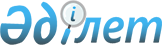 Об утверждении Правил ведения раздельного учета доходов, затрат и задействованных активов субъектами естественных монополий, оказывающими услуги морских портов
					
			Утративший силу
			
			
		
					Приказ и.о. Председателя Агентства Республики Казахстан по регулированию естественных монополий от 31 июля 2013 года № 241-ОД. Зарегистрирован в Министерстве юстиции Республики Казахстан 18 сентября 2013 года № 8719. Утратил силу приказом Министра национальной экономики Республики Казахстан от 22 мая 2020 года № 42.
      Сноска. Утратил силу приказом Министра национальной экономики РК от 22.05.2020 № 42 (вводится в действие по истечении десяти календарных дней после дня его первого официального опубликования).
      В соответствии с подпунктом 2) статьи 12-1 и подпунктом 15)  пункта 1 статьи 14 Закона Республики Казахстан от 9 июля 1998 года "О естественных монополиях и регулируемых рынках", подпунктом 2) пункта 3 статьи 16 Закона Республики Казахстан от 19 марта 2010 года "О государственной статистике", ПРИКАЗЫВАЮ:
      1. Утвердить прилагаемые Правила ведения раздельного учета доходов, затрат и задействованных активов субъектами естественных монополий, оказывающими услуги морских портов.
      2. Признать утратившим силу:
      1) приказ Председателя Агентства по регулированию естественных монополий от 26 сентября 2005 года № 280-ОД "Об утверждении Правил ведения раздельного учета доходов, затрат и задействованных активов субъектами естественных монополий, оказывающими услуги морских портов" (зарегистрированный в Реестре государственной регистрации нормативных правовых актов за № 3866);
      2) пункт 3 Перечня изменений и дополнений, которые вносятся в некоторые приказы Председателя Агентства Республики Казахстан по регулированию естественных монополий, утвержденного приказом Председателя Агентства Республики Казахстан по регулированию естественных монополий от 24 сентября 2010 года № 279-ОД "О внесении изменений и дополнений в некоторые приказы Председателя Агентства Республики Казахстан по регулированию естественных монополий" (зарегистрированный в Реестре государственной регистрации нормативных правовых актов за № 6567, опубликованный в газете "Казахстанская правда" от 30 октября 2010 года № 288-289 (26349-26350)).
      3. Департаменту по регулированию в сфере железнодорожного транспорта, гражданской авиации и портов Агентства Республики Казахстан по регулированию естественных монополий (Ибраева Г.К.) обеспечить:
      1) в установленном законодательством порядке государственную регистрацию настоящего приказа в Министерстве юстиции Республики Казахстан;
      2) опубликование настоящего приказа на интернет-ресурсе Агентства Республики Казахстан по регулированию естественных монополий после официального опубликования в средствах массовой информации.
      4. Департаменту административной работы Агентства Республики Казахстан по регулированию естественных монополий (Базарбаев С.П.) после государственной регистрации настоящего приказа в Министерстве юстиции Республики Казахстан:
      1) обеспечить в установленном законодательством порядке его официальное опубликование в средствах массовой информации с последующим представлением в Юридический Департамент Агентства Республики Казахстан по регулированию естественных монополий (Метенова С.С.) сведений об опубликовании;
      2) довести его до сведения структурных подразделений и территориальных органов Агентства Республики Казахстан по регулированию естественных монополий, Министерства транспорта и коммуникаций Республики Казахстан и акционерного общества "Национальная компания "Актауский международный морской торговый порт".
      5. Контроль за исполнением настоящего приказа оставляю за собой.
      6. Настоящий приказ вводится в действие по истечении десяти календарных дней после дня его официального опубликования.
      "СОГЛАСОВАНО":
      Исполняющий обязанности
      Министра экономики и
      бюджетного планирования
      Республики Казахстан
      _______________ М. Кусаинов
      9 августа 2013 год Правила ведения раздельного учета доходов, затрат и
задействованных активов субъектами естественных
монополий, оказывающими услуги морских портов
1. Общие положения
      1. Настоящие Правила ведения раздельного учета доходов, затрат и задействованных активов субъектами естественных монополий, оказывающими услуги морских портов (далее - Правила) разработаны в соответствии с Законом Республики Казахстан от 9 июля 1998 года "О естественных монополиях и регулируемых рынках" (далее - Закон).
      2. Основной целью Правил является определение порядка и принципов ведения раздельного учета доходов, затрат и задействованных активов субъектами естественных монополий по видам регулируемых услуг морских портов и в целом по иной деятельности для установления экономически обоснованных тарифов.
      3. Субъекты ведут раздельный учет доходов, затрат и задействованных активов по каждому виду регулируемых услуг морских портов.
      4. Ведение раздельного учета представляет собой систему сбора и обобщения данных о доходах, затратах и задействованных активах раздельно по каждому виду регулируемых услуг (товаров, работ) морских портов с предоставлением сведений в уполномоченный орган, осуществляющий руководство в сферах естественных монополий и на регулируемых рынках (далее – уполномоченный орган).
      5. Раздельный учет основан на первичных документах бухгалтерского и управленческого учета, которые обеспечивают необходимый уровень детализации доходов, затрат и задействованных активов по видам услуг в соответствии с настоящими Правилами.
      6. На основе настоящих Правил субъекты для целей ведения раздельного учета в соответствии с подпунктом 17) статьи 7 Закона разрабатывают отдельный раздел учетной политики.
      7. В настоящих Правилах применяются следующие основные понятия:
      абсорбированные производственные затраты - совокупность общих производственных затрат по регулируемым услугам морских портов;
      бизнес-процесс - статьи калькулирования производственных затрат по элементам статей затрат;
      раздельный учет - система сбора и обобщения информации о затратах, доходах, задействованных активах и производственных показателях раздельно по видам деятельности, услугам, операциям субъекта, в целях анализа себестоимости регулируемых видов деятельности, формирования тарифной сметы и определения тарифов (цен, ставок сборов) на услуги;
      косвенные операции - операции, выполняемые для осуществления нескольких основных операций, включаемых в себестоимость регулируемых услуг морских портов;
      косвенные затраты - затраты, которые имеют причинно-следственные связи одновременно с несколькими услугами (группой услуг), и поэтому не могут быть прямо и однозначно отнесены к определенной услуге, но могут быть распределены на услуги на основе баз распределения, отражающих причины возникновения затрат;
      регулируемые услуги морских портов - услуги субъекта, осуществляемые в сфере торгового мореплавания;
      прямые затраты - затраты, которые имеют прямые причинно-следственные связи с определенной услугой, и поэтому могут быть прямо и однозначно отнесены к определенной услуге.
      Иные понятия и термины, используемые в настоящих Правилах, применяются в соответствии с законодательством об естественных монополиях и регулируемых рынках.
      8. Правила включают следующие положения:
      1) виды деятельности, услуг и операций;
      2) принципы ведения и организации раздельного учета доходов, затрат и задействованных активов;
      3) порядок учета и распределения активов, затрат и задействованных активов;
      4) учет производственных показателей;
      5) отчетность по доходам, расходам и задействованным активам по видам регулируемых услуг.
      9. При ведении раздельного учета субъектом отдельно выделяются следующие виды деятельности:
      1) регулируемые услуги морских портов;
      2) иная деятельность.
      10. Каждая регулируемая и нерегулируемая услуги последовательно распределяются в определенную номенклатуру операций и бизнес-процессов. Ряд вспомогательных производственных операций являются общими для нескольких видов услуг.
      11. Доходы, затраты и задействованные активы распределяются по видам услуг, а также по операциям, включаемым в регулируемые услуги морских портов:
      1) погрузочно-разгрузочные работы на причалах генеральных грузов;
      2) услуги за заход судна в морской порт для производства грузовых операций и (или) иных целей с последующим выходом из порта (судозаход).
      12. Регулируемые услуги (товары, работы) морских портов включают следующие основные операции:
      1) погрузочно-разгрузочные работы на причалах генеральных грузов:
      обеспечение погрузочно-разгрузочных работ;
      перегрузка насыпных и навалочных грузов;
      перегрузка грузов накатным способом;
      перегрузка контейнеров;
      перегрузка крановым способом грузов;
      перегрузка крановым способом негабаритных и тяжеловесных грузов;
      погрузка/выгрузка в/из железнодорожный состав;
      2) услуги за заход судна в морской порт для производства грузовых операций и (или) иных целей с последующим выходом из порта (судозаход):
      корабельные услуги;
      маячные услуги;
      услуги по проходу каналом;
      причальные услуги под грузовыми операциями;
      причальные услуги вне грузовых операций;
      якорные услуги;
      швартовые услуги;
      услуги в сфере природоохранных мероприятий.
      13. В регулируемые виды услуг морских портов, кроме основных операций, включаются вспомогательные операции, заданные в отчетности по доходам, расходам и задействованным активам по видам регулируемых услуг морских портов.
      14. Каждая основная и вспомогательная операции регулируемых услуг морских портов распределяются в определенную номенклатуру бизнес-процессов. Бизнес-процесс является статьей калькулирования производственных затрат по элементам для целей настоящих Правил.
      15. Перечень статей калькулирования затрат основных и вспомогательных операций регулируемых услуг морских портов устанавливаются настоящими Правилами. 2. Порядок ведения раздельного учета
доходов, затрат и задействованных активов
      16. Ведение раздельного учета субъектами основывается на принципах ведения бухгалтерского учета, принятых в соответствии с Международными Стандартами Финансовой Отчетности (МСФО). Для целей раздельного учета первоначальным и наиболее достоверным источником информации при интерпретации МСФО являются интерпретации Международного комитета по интерпретации финансовой отчетности (IFRIC), рекомендации Экспертного Совета Министерства финансов Республики Казахстан по вопросам бухгалтерского учета и аудита.
      17. При ведении раздельного учета субъектами выполняются следующие требования:
      1) все производственные показатели, доходы и расходы, отнесенные к регулируемым услугам морских портов подтверждаются соответствующими учетными документами;
      2) записи организованы в форме облегчающей их обзор, аудит и сравнение данных взаимоконтролирующих документов;
      3) если информация в бухгалтерских и статистических учетных документах представлена не в полной мере, то она подкрепляется перекрестными ссылками на документы, содержащие дополняющую информацию.
      18. Документы бухгалтерской, статистической (производственной) и иной отчетности, статистические данные, рабочие документы и отчеты, используемые в соответствии с настоящими Правилами, для ведения раздельного учета и учета натуральных производственных показателей, объемных натуральных показателей услуг и калькуляций удельных расходов и доходов на единицы натуральных показателей, и иных целей, предусмотренных законодательством, храниться в течение пяти лет.
      19. Сведения о ведении раздельного учета по доходам, расходам и задействованным активам по видам регулируемых услуг морских портов (далее – Сведения), установленные настоящими Правилами составляется им за период равный одному календарному году, начиная с 1 января по 31 декабря.
      20. Субъекты представляют в уполномоченный орган не позднее 1 мая года следующего за отчетным годом сведения о доходах и затратах субъектов естественных монополий, оказывающие услуги морских портов по форме согласно приложению 1 к настоящим Правилам, сведения о наличии основных средств и нематериальных активов субъектов естественных монополий, оказывающие услуги морских портов по форме согласно приложению 15 к настоящим Правилам, сведения о задействованных основных средствах субъектов естественных монополий, оказывающие услуги морских портов по форме согласно приложению 16 к настоящим Правилам, сведения о задействованных нематериальных активах субъектов естественных монополий, оказывающие услуги морских портов по форме согласно приложению 17 к настоящим Правилам и аудированную финансовую отчетность, составленную в соответствии с МСФО.
      21. Основными принципами ведения раздельного учета:
      1) баланс между пользой от представленной информации и затратами на ее получение;
      2) баланс между качественными характеристиками для выполнения основного предназначения отчетности.
      22. Критериями распределения затрат при раздельном учете являются:
      1) причинно-следственная связь;
      2) справедливость.
      23. Задействованные основные средства и нематериальные активы, доходы и затраты учитываются по регулируемым услугам морских портов и иной деятельности, операциям, бизнес-процессам по месту их возникновения и в соответствии с их функциональным назначением.
      24. Доходы определяются по всем оказываемым услугам (товарам, работам) регулируемым и относящимся к иной деятельности в отдельности.
      25. По регулируемым услугам морских портов в себестоимость оказываемых услуг (товаров, работ) включаются затраты за исключением затрат, не учитываемых в соответствии с Особым порядком формирования затрат, применяемом при утверждении тарифов (цен, ставок сборов) на регулируемые услуги (товары, работы) субъектов естественных монополий, утвержденных приказом Председателя Агентства Республики Казахстан по регулированию естественных монополий от 25 апреля 2013 года № 130-ОД (зарегистрированный в Реестре государственной регистрации нормативных правовых актов за № 8480).
      26. По способу отнесения на себестоимость оказанных услуг (работ, товаров) затраты подразделяются на прямые и косвенные.
      27. Затраты признаются по причинно-следственному критерию по каждой операции по каждой калькулируемой статье отдельно по следующим элементам затрат:
      1) выплаты персоналу, входящие в фонд оплаты труда;
      2) выплаты персоналу, не входящие в фонд оплаты труда;
      3) отчисления от оплаты труда;
      4) материалы;
      5) топливо;
      6) электроэнергия;
      7) услуги;
      8) аренда;
      9) износ основных средств, амортизация нематериальных активов;
      10) текущий ремонт, выполненный хозяйственным способом;
      11) текущий ремонт, выполненный подрядным способом;
      12) капитальный ремонт, выполненный хозяйственным способом;
      13) капитальный ремонт, выполненный подрядным способом;
      14) прочие расходы.
      28. Затраты по вспомогательным (косвенным) операциям распределяются пропорционально базам распределения на:
      1) косвенные операции регулируемых услуг морских портов;
      2) основные операции регулируемых услуг морских портов;
      3) произведенные работы, услуги и продукцию для собственного потребления;
      4) общие и административные расходы;
      5) проекты инвестиционной деятельности.
      29. Общие и административные расходы распределяются по регулируемым услугам морских портов и иным видам деятельности, пропорционально удельному весу производственных затрат каждой услуги, за исключением случаев прямого отнесения на услугу.
      30. В случае осуществления субъектом регулируемых услуг в иных сферах естественных монополий раздельный учет доходов, затрат и задействованных расходов по ним ведется в порядке установленном уполномоченным органом для соответствующей сферы естественных монополий.
      31. Задействованные основные средства и нематериальные активы учитываются в соответствии с принципами, установленными настоящими Правилами.
      32. Основные средства и нематериальные активы подразделяются на категории по видам деятельности, услугам, операциям, бизнес-процессам:
      первая категория - основные средства и нематериальные активы, непосредственно участвующие в бизнес-процессах основных операций регулируемых услуг и иной деятельности. Затраты по их содержанию и обслуживанию относятся к прямым производственным расходам;
      вторая категория - основные средства и нематериальные активы, используемые в бизнес-процессах вспомогательных (косвенных) операций. Затраты по их содержанию и обслуживанию относятся к косвенным затратам;
      третья категория - основные средства и нематериальные активы, участвующие:
      в бизнес-процессах операций административного и общехозяйственного назначения. Затраты по их содержанию и обслуживанию относятся к общим и административным расходам;
      в бизнес-процессах операций по реализации. Затраты по их содержанию и обслуживанию относятся к расходам по реализации.
      33. Доходы учитываются в соответствии с принципами, установленными настоящими Правилами.
      34. Себестоимость операций регулируемых услуг морских портов включает:
      1) производственные затраты;
      2) долю абсорбированных производственных затрат;
      3) долю общих и административных расходов;
      4) долю расходов по реализации;
      5) долю расходов по вознаграждению.
      35. Производственные затраты учитываются по основным операциям услуг морских портов в соответствии с принципами, установленными настоящими Правилами, и включают прямые и косвенные затраты.
      36. Абсорбированные производственные затраты по регулируемым услугам морских портов учитываются в соответствии с принципами, установленными настоящими Правилами, и распределяются пропорционально доле от производственных затрат каждой основной операции регулируемых услуг морских портов.
      37. Общие и административные расходы учитываются и распределяются в соответствии с принципами, установленными настоящими Правилами, и подразделяются на:
      прямые общие и административные расходы при прямом отнесении по видам деятельности;
      косвенные общие и административные расходы.
      Общие и административные расходы по регулируемым услугам морских портов определяются пропорционально удельному весу производственных и косвенных затрат по регулируемым услугам от производственных и косвенных затрат морского порта.
      38. Расходы по реализации регулируемых услуг морских портов учитываются в соответствии с принципами, установленными настоящими Правилами, и распределяются пропорционально доле от производственных затрат регулируемых услуг морских портов.
      39. Расходы по вознаграждению (не капитализируемые) по регулируемым услугам морских портов учитываются в соответствии с принципами, установленными настоящими Правилами, и распределяются пропорционально доле от производственных затрат регулируемых услуг морских портов.
      40. Субъект ведет учет натуральных показателей эксплуатационной деятельности, используемых для распределения доходов, затрат и задействованных активов, расчета единичных расходных и доходных ставок для расчета и утверждения тарифов (цен, ставок сборов) и тарифных смет.
      41. Учет показателей производства (статистический учет) организовывается в форме, обеспечивающей возможность проверки по первичным источникам информации.
      42. Производственные показатели в формах отчетности, согласно Приложениям, устанавливаются в целях расчета удельных расходов, доходов и утверждения тарифов (цен, ставок сборов) и тарифных смет.
      43. В случае использования части показателей статистического учета в целях, отличных от целей раздельного учета, различия объектов и способов измерения четко определяются во избежание неправильного использования производственной статистики.
      44. Формы отчетности заполняются в соответствии с предусмотренными в них показателями. Внесение в утвержденные формы дополнительных показателей и кодов не допускается.
      45. Сведения на бумажном носителе подписываются руководителем, главным бухгалтером и исполнителем субъекта и заверяется печатью. Сведения представляются в уполномоченный орган на электронном и бумажном носителе.
      Форма              Сведения о доходах и затратах субъектов естественных
монополий, оказывающие услуги морских портов
                          Отчетный период 20 ___ г.
            Индекс: Морской порт – 1
            Периодичность: Годовая
            Представляют: Акционерное общество "Национальная компания "Актауcкий международный морской торговый порт".
            Куда представляется форма: В Агентство Республики Казахстан по регулированию естественных монополий 
            Срок представления – не позднее 1 мая года следующего за отчетным годом
            Наименование субъекта естественной монополии
      _____________________________________________________________________
            Организационно-правовая форма
      _____________________________________________________________________
            Юридический адрес организации
      _____________________________________________________________________
                                                                 тыс. тенге
            Руководитель ___________________________
                                подпись
            Главный бухгалтер ______________________ МП
                                     подпись Пояснение по заполнению формы, предназначенной для сбора
административных данных
Сведения о доходах и затратах субъектами естественной
монополии, оказывающие услуги морских портов
1. Общие указания
      Настоящее пояснение предназначено для подготовки субъектами естественных монополий, являющимися организацией по предоставлению услуг морских портов, годовой информации о доходах и затратах. В соответствии с пунктом 20 настоящих Правил организации представляющие услуги морских портов ежегодно не позднее 1 мая предоставляет в уполномоченный орган информацию о доходах и затратах с приложением обосновывающих материалов.
      Сведения подписывает первый руководитель или лицо, исполняющее его обязанности. 2. Пояснения по заполнению формы
      При заполнении формы Субъекту необходимо указать в левом верхнем углу наименование предприятия и его адрес.
      Указанная информация состоит из семи разделов доходов (убыток) по регулируемым услугам морских портов, по иной деятельности, от основной деятельности, от вторичной деятельности, от обычной деятельности до налогообложения, от обычной деятельности после налогообложения, от чрезвычайных ситуаций.
      В графе 1 – указывается доход по регулируемым услугам морских портов;
      В графе 2 – указывается себестоимость по регулируемым услугам морских портов;
      В графе 3 – указывается производственные затраты;
      В графе 4 – указывается общие и административные расходы;
      В графе 5 – указывается расходы по реализации;
      В графе 6 – указывается расходы по вознаграждению;
      В графе 7 – указываются доходы (убытки) по регулируемым услугам морских портов;
      В графе 8 – указывается доход по регулируемым услугам в сферах передачи энергоресурсов;
      В графе 9 – указывается себестоимость по регулируемым услугам в сферах передачи энергоресурсов;
      В графе 10 – указывается производственные затраты;
      В графе 11 – указывается общие и административные расходы;
      В графе 12 – указывается расходы по реализации;
      В графе 13 – указывается расходы по вознаграждению;
      В графе 14 – указывается доход (убыток) по регулируемым услугам в сферах передачи энергоресурсов;
      В графе 15 – указывается доход по иной деятельности;
      В графе 16 – указывается себестоимость по иной деятельности:
      В графе 17 – указывается производственные затраты;
      В графе 18 – указывается общие и административные расходы;
      В графе 19 – указывается расходы по реализации;
      В графе 20 – указывается расходы по вознаграждению;
      В графе 21 – указывается доход (убыток) по иной деятельности;
      В графе 22 – указывается производственные затраты, не учитываемые при формировании тарифов;
      В графе 23 – указывается косвенные производственные затраты (причинно-следственные связи одновременно с несколькими услугами), не учитываемые при формировании тарифов;
      В графе 24 – указывается общие и административные расходы, не учитываемые при формировании тарифов;
      В графе 25 – указывается расходы по реализации, не учитываемые при формировании тарифа;
      В графе 26 – указывается расходы по вознаграждению, не учитываемые при формировании тарифов;
      В графе 27 – указывается доход (убыток) от основной деятельности;
      В графе 28 – указываются доходы по вторичной деятельности;
      В графе 29 – указываются доходы по финансированию;
      В графе 30 – указываются расходы по вторичной деятельности;
      В графе 31 – указывается доход (убыток) от вторичной деятельности;
      В графе 32 – указывается доход (убыток) от обычной деятельности до налогообложения;
      В графе 33 – указываются корпоративный подоходный налог;
      В графе 34 – указываются данные налоговой декларации;
      В графе 35 – указывается отсроченный подоходный налог;
      В графе 36 – указывается чистый доход (убыток).
      Финансовые показатели в стоимостном выражении заполняются в тысячах тенге без десятичного знака с учетом требовании Особого порядка.
      Форма              Доходы                                                            тыс. тенге
      Форма              Доходы от оказания регулируемых услуг морских портов                                                           тыс. тенге
      Форма              Доходы по регулируемым услугам морских портов                                                            тыс. тенге
      Форма              Затраты                                                            тыс. тенге
      Форма              Затраты по регулируемым услугам морских портов                                                            тыс. тенге
      Форма              Производственные затраты по регулируемым
услугам морских портов                                                            тыс. тенге
      Продолжение Приложения 7
      Форма              Распределение косвенных затрат                                                            тыс. тенге
      Продолжение Приложения 8
      Продолжение Приложения 8
      Продолжение Приложения 8
      Форма              Расшифровка косвенных затрат                                                            тыс. тенге
      Продолжение Приложения 9
      Форма              Распределение общих административных расходов                                                            тыс. тенге
      Форма              Общие и административные расходы                                                            тыс. тенге
      Форма              Расходы по реализации регулируемых услуг морских портов                                                           тыс. тенге
      Продолжение Приложения 12
      Форма              Расходы по вознаграждению по регулируемым услугам
морских портов                                                            тыс. тенге
      Форма              Инвестиционная деятельность                                                            тыс. тенге
      Продолжение Приложения 14
      Форма              Сведения о наличии основных средств и
нематериальных активов субъектов естественных
монополий, оказывающие услуги морских портов
                       Отчетный период 20 ___ г.
             Индекс: Морской порт – 2
             Периодичность: Годовая 
             Представляют: Акционерное общество "Национальная компания "Актауcкий международный морской торговый порт".
             Куда представляется форма: В Агентство Республики Казахстан по регулированию естественных монополий
             Срок представления – не позднее 1 мая года следующего за отчетным годом
             Наименование субъекта естественной монополии ___________________
             Организационно-правовая форма _________________________________
             Юридический адрес организации _________________________________
                                                                 тыс. тенге
      Примечание: 1 категория - основные средства и нематериальные активы, непосредственно участвующие в бизнес-процессах основных операций регулируемых услуг и иной деятельности. Затраты по их содержанию и обслуживанию относятся к прямым производственным расходам;
      2 категория - основные средства и нематериальные активы, используемые в бизнес-процессах вспомогательных (косвенных) операций. Затраты по их содержанию и обслуживанию относятся к косвенным затратам;
      3 категория - основные средства и нематериальные активы, участвующие:
      - в бизнес-процессах операций административного и общехозяйственного назначения. Затраты по их содержанию и обслуживанию относятся к общим и административным расходам;
      - в бизнес-процессах операций по реализации. Затраты по их содержанию и обслуживанию относятся к расходам по реализации.
            Руководитель _____________________________
                                    подпись
            Главный бухгалтер ________________________ МП
                                    подпись Пояснение по заполнению формы, предназначенной для сбора
административных данных
Сведения о наличии основных средств и нематериальных активов
субъектов естественных монополий, оказывающие услуги морских
портов
1. Общие указания
      Настоящее пояснение предназначено для подготовки субъектами естественных монополий, являющимися организацией по предоставлению услуг морских портов, годовой информации о наличии основных средств и нематериальных активов. В соответствии с пунктом 20 настоящих Правил организации представляющие услуги морских портов ежегодно не позднее 1 мая предоставляет в уполномоченный орган информацию о наличии основных средств и нематериальных активов с приложением обосновывающих материалов.
      Сведения подписывает первый руководитель или лицо, исполняющее его обязанности. 2. Пояснения по заполнению формы
      При заполнении формы Субъекту обязательно указать в левом верхнем углу наименование предприятия и его адрес.
      Указанная информация состоит из двух разделов основных средств и нематериальных активов.
      В строке 1 – указываются основные средства, из них:
      121.01 – указывается земля;
      122.01 – указываются здания, строения;
      122.02 – указываются сооружения;
      123.01 – указываются передаточные устройства;
      123.02 – указываются силовые машины и оборудование;
      123.03 – указываются рабочие машины и оборудование по видам деятельности;
      123.04 – указываются другие машины и оборудование;
      123.05 – указываются компьютерные периферийные устройства и оборудование по обработке данных;
      124.01 – указывается транспорт;
      125.06 – указываются инструменты;
      125.07 – указывается производственный инвентарь и принадлежности;
      125.08 – указывается хозяйственный инвентарь;
      125.09 – указывается рабочий и продуктивный скот;
      125.10 – указываются многолетние насаждения;
      125.11 – указываются прочие основные средства.
      В строке 2 – указываются нематериальные активы, из них:
      101.01 – указываются лицензионные соглашения;
      102.01 – указывается программное обеспечение;
      103.01 – указываются патенты;
      104.01 – указываются организационные затраты;
      105.01 – указываются активы, капитал фирмы (гудвилл);
      106.01 – указываются прочие расходы.
      Финансовые показатели в стоимостном выражении заполняются в тысячах тенге без десятичного знака с учетом требовании Особого порядка.
      Форма              Сведения о задействованных основных средствах
субъектов естественных монополий,
оказывающие услуги морских портов
                          Отчетный период 20 ___ г.
      Индекс: Морской порт – 3
      Периодичность: Годовая
      Представляют: Акционерное общество "Национальная компания "Актауcкий международный морской торговый порт".
      Куда представляется форма: В Агентство Республики Казахстан по регулированию естественных монополий
      Срок представления – не позднее 1 мая года следующего за отчетным годом
                                                                 тыс. тенге
      Продолжение Приложения 16
            Руководитель ___________________________
                                   подпись
            Главный бухгалтер ______________________ МП
                                    подпись Пояснение по заполнению формы, предназначенной для сбора
административных данных
Сведения о предоставлении отчетов о задействованных основных
средствах субъектов естественных монополий, оказывающие
услуги морских портов
1. Общие указания
      Настоящее пояснение предназначено для подготовки субъектами естественных монополий, являющимися организацией по предоставлению услуг морских портов, годовой информации о задействованных основных средствах. В соответствии с пунктом 20 настоящих Правил организации представляющие услуги морских портов ежегодно не позднее 1 мая предоставляет в уполномоченный орган информацию о задействованных основных средствах с приложением обосновывающих материалов.
      Сведения подписывает первый руководитель или лицо, исполняющее его обязанности. 2. Пояснения по заполнению формы
      Указанная информация состоит из раздела задействованных основных средств.
      В строке 1 – указываются задействованные основные средства 1 категории, непосредственно участвующие в бизнес-процессах основных операций регулируемых услуг и иной деятельности, из них:
      01 – указывается обеспечение погрузочно-разгрузочных работ;
      02 – указывается перегрузка насыпанных и наволочных грузов;
      03 – указывается перегрузка грузов накатанным способом;
      04 – указывается перегрузка контейнеров;
      05 – указывается перегрузка кранов способом грузов;
      06 – указывается перегрузка крановым способом негабаритных и тяжеловесных грузов;
      07 – указывается погрузка/выгрузка в/из железнодорожный состав;
      08 – указываются корабельные услуги;
      10 – указываются маячные услуги;
      12 – указывается за проход каналом;
      13 – указываются причальные услуги;
      14 – указываются якорные услуги;
      15 – указываются швартовые услуги;
      16 – указываются услуги в сфере природоохранных мероприятий;
      17 – указываются карантинные услуги по дезинфекции территории порта;
      18 – указываются абсорбированные производственные затраты.
      Финансовые показатели в стоимостном выражении заполняются в тысячах тенге без десятичного знака с учетом требовании Особого порядка.
      Форма              Сведения о задействованных нематериальных активах
субъектов естественных монополий, оказывающие услуги
морских портов
                             Отчетный период 20 ___ г.
      Индекс: Морской порт – 4
      Периодичность: Годовая 
      Представляют: Акционерное общество "Национальная компания "Актауcкий международный морской торговый порт".
      Куда представляется форма: В Агентство Республики Казахстан по регулированию естественных монополий
      Срок представления – не позднее 1 мая года следующего за отчетным годом
                                                              тыс. тенге
      Продолжение приложения 17
            Руководитель ___________________________
                                    подпись
            Главный бухгалтер ______________________ МП
                                    подпись Пояснение по заполнению формы, предназначенной для сбора
административных данных
Сведения о задействованных нематериальных активах субъектов
естественных монополий, оказывающие услуги морских портов
1. Общие указания
      Настоящее пояснение предназначено для подготовки субъектами естественных монополий, являющимися организацией по предоставлению услуг морских портов, годовой информации о задействованных нематериальных активов. В соответствии с пунктом 20 настоящих Правил организации представляющие услуги морских портов ежегодно не позднее 1 мая предоставляет в уполномоченный орган информацию о задействованных нематериальных активов с приложением обосновывающих материалов.
      Сведения подписывает первый руководитель или лицо, исполняющее его обязанности. 2. Пояснения по заполнению формы
      Указанная информация состоит из раздела задействованных основных средств.
      В данной таблице указываются задействованные основные средства 1 категории, непосредственно участвующие в бизнес-процессах основных операций регулируемых услуг и иной деятельности:
      в графе "На начало года" указываются первоначальная стоимость, накопленный износ и остаточная стоимость нематериальных активов;
      в графе "Поступило" указываются введенные новые объекты (активы), модернизация (обновление качества) активов, переоценка нематериальных активов и прочие операции;
      в графе "Выбыло (по остаточной стоимости)" указываются списанные нематериальные активы, реализованные нематериальные активы (проданные активы), реиндексация балансовой стоимости нематериальных активов (переоценка) и прочие операции;
      в графе "На конец года" указывается первоначальная стоимость, накопленный износ и остаточная стоимость нематериальных активов;
      в графе "за отчетный период" указывается начисленный износ нематериальных активов.
      Финансовые показатели в стоимостном выражении заполняются в тысячах тенге без десятичного знака с учетом требовании Особого порядка.
					© 2012. РГП на ПХВ «Институт законодательства и правовой информации Республики Казахстан» Министерства юстиции Республики Казахстан
				
И.о. Председателя
А. Дуйсебаев
"СОГЛАСОВАНО":
Исполняющий обязанности
Министра транспорта и
коммуникаций
Республики Казахстан
_______________ С. Сарсенов
2 августа 2013 год
"СОГЛАСОВАНО":
Председатель Агентства
Республики Казахстан
по статистике
_______________ А. Смаилов
20 августа 2013 годУтверждены
приказом и.о.Председателя
Агентства Республики Казахстан по
регулированию естественных монополий
от 31 июля 2013 года № 241- ОДПриложение 1
к Правилам ведения раздельного
учета доходов, затрат и
задействованных активов
субъектами естественной
монополии, оказывающими
услуги морских портов
Код показателя
Наименование показателей
Расходы
Доходы
1
Доход по регулируемым услугам морских
портов
2
Себестоимость по регулируемым услугам
морских портов
3
Производственные затраты
4
Общие и административные расходы
5
Расходы по реализации
6
Расходы по вознаграждению
7
Доход (убыток) по регулируемым услугам
морских портов
8
Доход по регулируемым услугам в сферах
передачи энергоресурсов
9
Себестоимость по регулируемым услугам в
сферах передачи энергоресурсов
10
Производственные затраты
11
Общие и административные расходы
12
Расходы по реализации
13
Расходы по вознаграждению
14
Доход (убыток) по регулируемым услугам
в сферах передачи энергоресурсов
15
Доход по иной деятельности
16
Себестоимость по иной деятельности
17
Производственные затраты
18
Общие и административные расходы
19
Расходы по реализации
20
Расходы по вознаграждению
21
Доход (убыток) по иной деятельности
22
Производственные затраты, не учитываемые при
формировании тарифов
23
Косвенные производственные затраты, не
учитываемые при формировании тарифов
24
Общие и административные расходы, не
учитываемые при формировании тарифов
25
Расходы по реализации, не учитываемые при
формировании тарифа
26
Расходы по вознаграждению, не учитываемые
при формировании тарифов
27
Доход (убыток) от основной деятельности
28
Доходы по вторичной деятельности
29
Доходы по финансированию
30
Расходы по вторичной деятельности
31
Доход (убыток) от вторичной
деятельности
32
Доход (убыток) от обычной деятельности
до налогообложения
33
Корпоративный подоходный налог
34
- по данным налоговой декларации
35
- отсроченный подоходный налог
36
Чистый доход (убыток)Приложение 2
к Правилам ведения раздельного
учета доходов, затрат и
задействованных активов
субъектами естественной
монополии, оказывающими
услуги морских портов
Код
показателя
Наименование показателей
За отчетный период
               Регулируемые услуги морских портов
               Регулируемые услуги морских портов
1
регулируемые услуги морских портов
               Иная деятельность
               Иная деятельность
1
иная деятельность
Итого по основной деятельности
.......
Итого по вторичной деятельностиПриложение 3
к Правилам ведения раздельного
учета доходов, затрат и
задействованных активов
субъектами естественной
монополии, оказывающими
услуги морских портов
Код
показателя
Код
услуги
Код
операции
Бизнес-процесс
Всего
А
1
1
Доходы от оказания регулируемых услуг морских портов
Доходы от оказания регулируемых услуг морских портов
Доходы от оказания регулируемых услуг морских портов
А
Погрузочно-разгрузочные работы на причалах
генеральных грузов, всего
Погрузочно-разгрузочные работы на причалах
генеральных грузов, всего
01
Обеспечение погрузочно-разгрузочных работ
02
Перегрузка насыпных и навалочных грузов
03
Перегрузка грузов накатным способом
04
Перегрузка контейнеров
05
Перегрузка крановым способом грузов
06
Перегрузка крановым способом негабаритных
и тяжеловесных грузов
07
Погрузка/выгрузка в/из железнодорожный
состав
D
Услуги за заход судна в морской порт для
производства грузовых операций и (или) иных
целей с последующим выходом из порта
(судозаход), всего
Услуги за заход судна в морской порт для
производства грузовых операций и (или) иных
целей с последующим выходом из порта
(судозаход), всего
08
Корабельные услуги
10
Маячные услуги
12
Услуги по проходу каналом
13
Причальные услуги под грузовыми
операциями
14
Причальные услуги вне грузовых операций 
15
Якорные услуги
16
Швартовые услуги
17
Услуги в сфере природоохранных
мероприятий
18
Карантинные услугиПриложение 4
к Правилам ведения раздельного
учета доходов, затрат и
задействованных активов
субъектами естественной
монополии, оказывающими
услуги морских портов
Код
показа-
теля
Код
опера-
ции
Доход за год,
тыс. тенге
Ставка
сбора
(базо-
вый
тариф)
Объем до
изменения
ставок с
начала года
Объем до
изменения
ставок с
начала года
Доход до
измене-
ния
ставок с
начала
года
Ставка
сбора
после
измене-
ния
Объем после
изменения
ставок с
начала года
Объем после
изменения
ставок с
начала года
Доход
после
изменения
ставок,
тыс.
тенге
Годовой объем
с начала года
Годовой объем
с начала года
Доход за
год, тыс.
тенге
Код
показа-
теля
Код
опера-
ции
Доход за год,
тыс. тенге
Ставка
сбора
(базо-
вый
тариф)
единица
измере-
ния
объем
Доход до
измене-
ния
ставок с
начала
года
Ставка
сбора
после
измене-
ния
единица
измере-
ния
объем
Доход
после
изменения
ставок,
тыс.
тенге
единица
измерения
объем
Доход за
год, тыс.
тенге
А
1
2
3
4
5
6
7
8
9
10
11
1
Доходы от оказания
регулируемых услуг
морских портов, всего
Доходы от оказания
регулируемых услуг
морских портов, всего
01
Обеспечение
погрузочно-разгрузочных
работ
тн
тн
тн
02
Перегрузка
насыпных и
навалочных
грузов
тн
тн
тн
03
Перегрузка
грузов накатным
способом
тн
тн
тн
04
Перегрузка
контейнеров
тн
тн
тн
05
Перегрузка
крановым
способом
грузов
тн
тн
тн
06
Перегрузка
крановым
способом
негабаритных и
тяжеловесных
грузов
тн
тн
тн
07
Погрузка/
выгрузка в/из
железнодорожный
состав
тн
тн
тн
08
Корабельные
услуги
бр.
рeг. тн
бр.
рeг. тн
бр.
рeг. тн
09
Маячные услуги
бр.
рeг. тн
бр.
рeг. тн
бр.
рeг. тн
10
Услуги по
проходу
каналом
бр.
peг. тн
бр.
рeг. тн
бр.
рeг. тн
11
Причальные
услуги под
грузовыми
операциями
бр.
peг. тн
бр.
рeг. тн
бр.
рeг. тн
12
Причальные
услуги вне
грузовых
операций
бр.
peг. тн
бр.
рeг. тн
бр.
рeг. тн
13
Якорные услуги
1
стоянка
1
стоянка
1
стоянка
14
Швартовые
услуги
1
операция
1
операция
1
операция
15
Услуги в сфере
природоохранных
мероприятий
1
сутки
1
сутки
1
сутки
16
Карантинные
услуги
1
судо-
заход
1
судо-
заход
1
судозаходПриложение 5
к Правилам ведения раздельного
учета доходов, затрат и
задействованных активов
субъектами естественной
монополии, оказывающими
услуги морских портов
Код
показателя
Наименование показателей
За отчетный период
Удельный вес, %*
Регулируемые услуги морских портов
Регулируемые услуги морских портов
х
1с
регулируемые услуги морских портов
Иная деятельность
Иная деятельность
х
1с
иная деятельность
Основная деятельность
Основная деятельность
1с
.......
Вторичная деятельность
Вторичная деятельностьПриложение 6
к Правилам ведения раздельного
учета доходов, затрат и
задействованных активов
субъектами естественной
монополии, оказывающими
услуги морских портов
Код
пока-
зателя
деятель-
ности
Код
услуги
Код
операции
Бизнес-процесс
№ строки
Всего
Производственные
товары
Производственные
товары
Абсорби-
рованные
произ-
водственные
затраты
Прямые
общие и
админист-
ратив-
ные
расходы
Косвенные
общие и
админист-
ративные
расходы
Расходы
по
реализа-
ции
Расходы
по
вознаг-
раждению
Код
пока-
зателя
деятель-
ности
Код
услуги
Код
операции
Бизнес-процесс
№ строки
Всего
сумма
тыс.
тенге
Удельный
вес, %*
Абсорби-
рованные
произ-
водственные
затраты
Прямые
общие и
админист-
ратив-
ные
расходы
Косвенные
общие и
админист-
ративные
расходы
Расходы
по
реализа-
ции
Расходы
по
вознаг-
раждению
А
1
2
3
4
5
6
7
8
1с
Затраты по регулируемым услугам
морских портов
Затраты по регулируемым услугам
морских портов
Затраты по регулируемым услугам
морских портов
1
100 %
1с
А
Погрузочно-разгрузочные
работы на причалах
генеральных грузов, всего
Погрузочно-разгрузочные
работы на причалах
генеральных грузов, всего
2
Х
1с
01
Обеспечение
погрузочно-разгрузочных работ
3
1с
02
Перегрузка насыпных и
навалочных грузов
4
1с
03
Перегрузка грузов
накатным способом
5
1с
04
Перегрузка
контейнеров
6
1с
05
Перегрузка крановым
способом грузов
7
1с
06
Перегрузка крановым
способом негабаритных
и тяжеловесных грузов
8
1с
07
Погрузка/выгрузка
в/из железнодорожный
состав
9
1с
D
Услуги за заход судна в
морской порт для
производства грузовых
операций и (или) иных
целей с последующим
выходом из порта
(судозаход), всего
Услуги за заход судна в
морской порт для
производства грузовых
операций и (или) иных
целей с последующим
выходом из порта
(судозаход), всего
17
Х
1с
08
Корабельные услуги
18
1с
09
Маячные услуги
19
1с
10
Услуги по проходу
каналом
20
1с
11
Причальные услуги под
грузовыми операциями
21
1с
12
Причальные услуги вне
грузовых операций
22
1с
13
Якорные услуги
23
1с
14
Швартовые услуги
24
1с
15
Природоохранных
мероприятий
25
1с
16
Карантинные услуги
26Приложение 7
к Правилам ведения раздельного
учета доходов, затрат и
задействованных активов
субъектами естественной
монополии, оказывающими
услуги морских портов
Код
показа-
теля
Код
услуги
Код
операции
Код
статьи
Наименование статьи
Количество
Единица
измерения
Прямые затраты
Прямые затраты
Код
показа-
теля
Код
услуги
Код
операции
Код
статьи
Наименование статьи
Количество
Единица
измерения
Выплаты
производственному
персоналу
Выплаты
производственному
персоналу
Код
показа-
теля
Код
услуги
Код
операции
Код
статьи
Наименование статьи
Количество
Единица
измерения
входя-
щие в
ФОТ
не
входящие
в ФОТ
Код
показа-
теля
Код
услуги
Код
операции
Код
статьи
Наименование статьи
Количество
Единица
измерения
1
2
А
1
2
3
4
2
Производственные затраты, включаемые в
себестоимость, всего
Производственные затраты, включаемые в
себестоимость, всего
Производственные затраты, включаемые в
себестоимость, всего
Производственные затраты, включаемые в
себестоимость, всего
х
х
А
Погрузочно-разгрузочные работы
на причалах генеральных грузов,
всего
Погрузочно-разгрузочные работы
на причалах генеральных грузов,
всего
Погрузочно-разгрузочные работы
на причалах генеральных грузов,
всего
х
х
01
Обеспечение
погрузочно-разгрузочных
работ
Обеспечение
погрузочно-разгрузочных
работ
тн
1
Организация
погрузочно-разгрузочных работ
тн
х
х
2
Документальное
оформление
тн
3
Досмотр и
приемосдаточные
операции
тн
4
Содержание и
обслуживание
производственных
зданий I категории
и их хоз. инвентаря
м2
Косвенные затраты по
операции
Косвенные затраты по
операции
х
х
х
х
02
Перегрузка насыпных и
навалочных грузов
Перегрузка насыпных и
навалочных грузов
тн
5
Выполнение
немеханизированных
операций
тн
6
Эксплуатация
специализированных
основных средств по
погрузке и
разгрузке
тн
Косвенные затраты по
операции
Косвенные затраты по
операции
х
х
х
х
03
Перегрузка грузов
накатным способом
Перегрузка грузов
накатным способом
тн
7
Крепление,
раскрепление,
сепарирование,
штивка грузов
тн
8
Выполнение
немеханизированных
операций
тн
9
Эксплуатация
специализированных
основных средств по
погрузке и
разгрузке
тн
Косвенные затраты по
операции
Косвенные затраты по
операции
х
х
х
х
04
Перегрузка контейнеров
Перегрузка контейнеров
тн
10
Затарка, растарка
контейнеров и
роллтрейлеров
1 конт
11
Эксплуатация
специализированных
основных средств по
погрузке и
разгрузке
1 конт
Косвенные затраты по
операции
Косвенные затраты по
операции
х
х
х
х
05
Перегрузка крановым
способом грузов
Перегрузка крановым
способом грузов
тн
12
Крепление,
раскрепление,
сепарирование,
штивка грузов
тн
13
Эксплуатация
специализированных
основных средств по
погрузке и
разгрузке
тн
Косвенные затраты по
операции
Косвенные затраты по
операции
х
х
х
х
06
Перегрузка крановым
способом негабаритных и
тяжеловесных грузов
Перегрузка крановым
способом негабаритных и
тяжеловесных грузов
тн
14
Крепление,
раскрепление,
сепарирование,
штивка грузов
тн
15
Эксплуатация
специализированных
основных средств по
погрузке и
разгрузке
тн
Косвенные затраты по
операции
Косвенные затраты по
операции
х
х
х
х
07
Погрузка/выгрузка в/из
железнодорожный состав
Погрузка/выгрузка в/из
железнодорожный состав
тн
16
Содержание и
эксплуатация
железнодорожного
пути, устройств и
платформ,
обслуживающих
причалы генеральных
грузов
тн
17
Расстановка вагонов
по фронту
погрузки/выгрузки
грузов
тн
18
Пломбирование ж/д
вагонов и
контейнеров
1 ваг
Косвенные затраты по
операции
Косвенные затраты по
операции
х
х
х
х
Косвенные затраты по
операции
Косвенные затраты по
операции
х
х
х
х
Е
Услуги за заход судна в морской
порт для производства грузовых
операций и (или) иных целей с
последующим выходом из порта
(судозаход), всего
Услуги за заход судна в морской
порт для производства грузовых
операций и (или) иных целей с
последующим выходом из порта
(судозаход), всего
Услуги за заход судна в морской
порт для производства грузовых
операций и (или) иных целей с
последующим выходом из порта
(судозаход), всего
х
х
08
Корабельные услуги
Корабельные услуги
бр. рег. тн
19
Образование
акватории,
содержание и
эксплуатация
волноломов,
ограждений,
волнорезов и других
гидротехнических
сооружений
х
х
Косвенные затраты по
операции
Косвенные затраты по
операции
х
х
х
х
09
Маячные услуги
Маячные услуги
бр. рег. тн
20
Содержание и
эксплуатация
маячного комплекса
1 объект
21
Эксплуатация
средств навигации
судно
Косвенные затраты по
операции
Косвенные затраты по
операции
х
х
х
х
10
Услуги по проходу
каналом
Услуги по проходу
каналом
бр. рег. тн
22
Содержание и
эксплуатация
судоходных каналов
1 объект
Косвенные затраты по
операции
Косвенные затраты по
операции
х
х
х
х
11
Причальные услуги под
грузовыми операциями
Причальные услуги под
грузовыми операциями
бр. рег. тн
х
х
Косвенные затраты по
операции
Косвенные затраты по
операции
х
х
х
х
12
Причальные услуги вне
грузовых операций
Причальные услуги вне
грузовых операций
бр. рег. тн
23
Эксплуатация
причалов,
используемых только
для стоянки
1 объект
Косвенные затраты по
операции
Косвенные затраты по
операции
х
х
х
х
13
Якорные услуги
Якорные услуги
1 стоянка
24
Дноуглубления
рейдов в акватории
х
х
Косвенные затраты по
операции
Косвенные затраты по
операции
х
х
х
х
14
Швартовые услуги
Швартовые услуги
1 операция
25
Разноска швартовых
концов, отшвартовка,
перетяжка,
перешвартовка судов
Косвенные затраты по
операции
Косвенные затраты по
операции
х
х
х
х
15
Услуги в сфере природных
мероприятий
Услуги в сфере природных
мероприятий
1 сутки
26
Прием, выгрузка и
транспортировка
отходов с судов
судно
Косвенные затраты по
операции
Косвенные затраты по
операции
х
х
х
х
16
Карантинные
Карантинные
1
судозаход
27
Профилактические
услуги по
дератизации,
дезинсекции,
дезинфекции
судно
28
Мероприятия по
обеспечению режима
карантина
судно
Косвенные затраты по
операции
Косвенные затраты по
операции
х
х
х
х
G
Абсорбированные производственные
затраты, всего
Абсорбированные производственные
затраты, всего
Абсорбированные производственные
затраты, всего
х
х
17
Абсорбированные
производственные затраты по
услугам морских портов
Абсорбированные
производственные затраты по
услугам морских портов
х
х
29
Морская
администрация порта
судно
30
Содержание и
обслуживание
причала для
хранения бонов
1 объект
31
Содержание и
обслуживание здания
морского вокзала
м2
32
Эксплуатация здания
санитарной и
миграционной служб
м2
Косвенные затраты по
операции
Косвенные затраты по
операции
х
х
х
х
2
Производственные затраты, не
учитываемые при формировании тарифа,
всего
Производственные затраты, не
учитываемые при формировании тарифа,
всего
Производственные затраты, не
учитываемые при формировании тарифа,
всего
Производственные затраты, не
учитываемые при формировании тарифа,
всего
х
х
Н
Исключаемые производственные
затраты
Исключаемые производственные
затраты
Исключаемые производственные
затраты
х
х
74
Производственные
затраты, не учитываемые
при формировании тарифа,
всего
Производственные
затраты, не учитываемые
при формировании тарифа,
всего
х
х
240
Доплаты и надбавки
за условия труда,
непредусмотренные
системой оплаты
труда в
соответствии с
трудовым
законодательством
х
х
241
Оплата отпусков
работникам,
обучающихся в
организациях
образования
х
х
242
Премирование и
другие формы
вознаграждения по
итогам работы
х
х
243
Оплата
дополнительно
предоставленных
отпусков (сверх
предусмотренного
законодательством)
работникам
х
х
244
Компенсация за
неиспользованный
отпуск
х
х
245
Выплаты по
производственным
травмам
х
х
246
Расходы, связанные
с изобретательством
и
рационализаторством
производства,
включая выплаты за
рационализаторские
предложения
х
х
247
Выплаты социального
характера
х
х
248
Расходы по найму
жилых помещений для
проживания
персонала
х
х
249
Расходы на
проведение
праздничных,
культурно-массовых
и спортивных
мероприятий
х
х
254
Затраты на
финансирование
НИОКР, проектные и
технологические
работы
х
х
256
Содержание и
обслуживание
основных средств не
используемых при
оказании,
предоставлении
(услуг)
х
х
257
Нематериальные
активы, не
используемые при
оказании,
предоставлении
(услуг)
х
х
258
Страхование
имущества
х
х
259
Страхование
персонала
х
х
260
Хеджирование рисков
х
х
261
Расходы по рекламе
в СМИ, по изданию
рекламной,
плакатной и
типографской
продукции
х
х
262
Проведение и
организация лекций,
выставок, диспутов,
встреч с деятелями
науки и искусства,
научно-технических
конференций
х
х
263
Членские взносы в
общественные
организации и
ассоциации
х
х
264
Выполнение работ по
благоустройству
города, оказанию
помощи сельскому
хозяйству и другие
подобные работы
х
х
265
Благоустройство
садовых товариществ
(в том числе
строительство
дорог, энерго- и
водоснабжение,
осуществление
других расходов
общего характера)
х
х
266
Медицинские услуги,
оказываемые
персоналу по
договорам,
заключенным с
организациями
здравоохранения
х
х
267
Сверхнормативные
технические и
коммерческие потери
х
х
268
Потери и расходы в
результате браков
х
х
269
Непроизводительные
расходы и потери
х
х
273
Убытки от хищений,
пожаров, порчи
ценностей
х
х
282
Платежи за
сверхнормативные
выбросы (сбросы)
загрязняющих
веществ
х
х
284
Другие виды
расходов,
непосредственно не
относящиеся к
производству и
оказанию услуг
х
х
Прямые затраты
Прямые затраты
Прямые затраты
Прямые затраты
Прямые затраты
Прямые затраты
Прямые затраты
Прямые затраты
Прямые затраты
Прямые затраты
Прямые затраты
Прямые затраты
Прямые затраты
Прямые затраты
Косвен-
ные
затраты
по
операции
Всего
за
отчет-
ный
период
Отчисления
от оплаты
труда
Мате-
риалы
Топливо
Электро-
энергия
Услуги
Аренда
Износ
ОС,
амор-
тизация
НМА
Ремонт
Ремонт
Ремонт
Ремонт
Ремонт
Ремонт
Прочие
Косвен-
ные
затраты
по
операции
Всего
за
отчет-
ный
период
Отчисления
от оплаты
труда
Мате-
риалы
Топливо
Электро-
энергия
Услуги
Аренда
Износ
ОС,
амор-
тизация
НМА
текущий
текущий
текущий
капитальный
капитальный
капитальный
Прочие
Косвен-
ные
затраты
по
операции
Всего
за
отчет-
ный
период
Отчисления
от оплаты
труда
Мате-
риалы
Топливо
Электро-
энергия
Услуги
Аренда
Износ
ОС,
амор-
тизация
НМА
хоз.
спо-
собом
подрядным
способом
подрядным
способом
хоз.
спосо-
бом
подрядным
способом
подрядным
способом
Прочие
Косвен-
ные
затраты
по
операции
Всего
за
отчет-
ный
период
Отчисления
от оплаты
труда
Мате-
риалы
Топливо
Электро-
энергия
Услуги
Аренда
Износ
ОС,
амор-
тизация
НМА
хоз.
спо-
собом
Всего
в том
числе
давальчес-
кие
хоз.
спосо-
бом
Всего
в том
числе
давальчес-
кие
Прочие
Косвен-
ные
затраты
по
операции
Всего
за
отчет-
ный
период
3
4
5
6
7
8
9
10
11
12
13
14
15
Всего
за
отчет-
ный
период
5
6
7
8
9
10
11
12
13
14
15
16
17
18
19
20
х
х
х
х
х
х
х
х
х
х
х
х
х
х
х
х
х
х
х
х
х
х
х
х
х
х
х
х
х
х
х
х
х
х
х
х
х
х
х
х
х
х
х
х
х
х
х
х
х
х
х
х
х
х
х
х
х
х
х
х
х
х
х
х
х
х
х
х
х
х
х
х
х
х
х
х
х
х
х
х
х
х
х
х
х
х
х
х
х
х
х
х
х
х
х
х
х
х
х
х
х
х
х
х
х
х
х
х
х
х
х
х
х
х
х
х
х
х
х
х
х
х
х
х
х
х
х
х
х
х
х
х
х
х
х
х
х
х
х
х
х
х
х
х
х
х
х
х
х
х
х
х
х
х
х
х
х
х
х
х
х
х
х
х
х
х
х
х
х
х
х
х
х
х
х
х
х
х
х
х
х
х
х
х
х
х
х
х
х
х
х
х
х
х
х
х
х
х
х
х
х
х
х
х
х
х
х
х
х
х
х
х
х
х
х
х
х
х
х
х
х
х
х
х
х
х
х
х
х
х
х
х
х
х
х
х
х
х
х
х
х
х
х
х
х
х
х
х
х
х
х
х
х
х
х
х
х
х
х
х
х
х
х
х
х
х
х
х
х
х
х
х
х
х
х
х
х
х
х
х
х
х
х
х
х
х
х
х
х
х
х
х
х
х
х
х
х
х
х
х
х
х
х
х
х
х
х
х
х
х
х
х
х
х
х
х
х
х
х
х
х
х
х
х
х
х
х
х
х
х
х
х
х
х
х
х
х
х
х
х
х
х
х
х
х
х
х
х
х
х
х
х
х
х
х
х
х
х
х
х
х
х
х
х
х
х
х
х
х
х
х
х
х
х
х
х
х
х
х
х
х
х
х
х
х
х
х
х
х
х
х
х
х
х
х
х
х
х
х
х
х
х
хПриложение 8
к Правилам ведения раздельного
учета доходов, затрат и
задействованных активов
субъектами естественной
монополии, оказывающими
услуги морских портов
Код
показа-
теля
Код
операции
Наименование
статьи
База
распределе-
ния
Всего
косвенных
расходов,
включаемых
в
себестои-
мость
в том числе
в том числе
в том числе
в том числе
в том числе
Базовая деятельность
Базовая деятельность
Базовая деятельность
Код
показа-
теля
Код
операции
Наименование
статьи
База
распределе-
ния
Всего
косвенных
расходов,
включаемых
в
себестои-
мость
Косвенные
затраты
Косвенные операции
Косвенные операции
Косвенные операции
Косвенные операции
Услуги морского порта
Услуги морского порта
Услуги морского порта
Код
показа-
теля
Код
операции
Наименование
статьи
База
распределе-
ния
Всего
косвенных
расходов,
включаемых
в
себестои-
мость
Косвенные
затраты
Ремонтные
мастерские
Ремонтные
мастерские
Группа по
ремонту и
обслуживанию
кранового
оборудования
Группа по
ремонту и
обслуживанию
кранового
оборудования
Обеспе-
чение
погру-
зочно-разгру-
зочных
работ
Пере-
грузка насып-
ных и
нава-
лочных грузов
Перегрузка
грузов
накатным
способом
Код
показа-
теля
Код
операции
Наименование
статьи
База
распределе-
ния
Всего
косвенных
расходов,
включаемых
в
себестои-
мость
Косвенные
затраты
база распределения
затраты
база распределения
затраты
1
2
3
А
А
А
А
гр. 1=гр. 2+гр. 4+гр. 6
2
3
4
5
6
7
8
9
2k
Косвенные затраты
Косвенные затраты
х
х
24
Эксплуатация
причалов
генеральных
грузов,
специализиро-
ванных
устройств и
сооружений
час/бр.
рег. тн
чел-час
х
х
х
х
х
25
Эксплуатация
нефтеналивных
причалов,
специализиро-
ванных
устройств и
сооружений
час/бр.
рег. тн
х
х
х
х
х
х
х
26
Эксплуатация
зернового
причала,
специализиро-
ванных
устройств и
сооружений
час/бр.
рег. тн
х
х
х
х
х
х
х
27
Эксплуатация
паромного
причала
час/бр.
рег. тн
х
х
х
х
х
х
х
28
Эксплуатация
грузовых
площадок,
обслуживающих
причалы
генеральных
грузов
тонна
х
х
х
х
х
29
Эксплуатация
складских
площадок
час-тн.
х
х
х
х
х
30
Эксплуатация
рельсовых
кранов, их
оборудования
и рельсового
пути на
грузовой
площадке
маш-час
х
х
чел-час
х
31
Эксплуатация
мобильных
кранов и их
оборудования
маш-час
х
х
чел-час
х
32
Эксплуатация
комплекса
погрузочно-разгрузочных
машин
маш-час
чел-час
х
х
х
33
Эксплуатация
железнодорож-
ных путей и
устройств
общего
назначения на
территории
порта
тонна
х
х
х
х
х
34
Эксплуатация
локомотивов
лок-час
х
х
х
х
х
х
х
35
Работа
буксиров
маш-час
х
х
х
х
х
х
х
36
Эксплуатация
авто-
транспортного
комплекса
маш-час
чел-час
х
х
37
Электро-
снабжение
кВт-час
х
х
х
х
38
Производстве-
нно-техно-
логическая
связь
ППР
х
х
х
х
39
Водоснабже-
ние и
канализация
м3
х
х
х
х
40
Теплоснабже-
ние
Гкал
х
х
х
х
х
х
41
Охрана
окружающей
среды
акватории
порта
ППР
х
х
х
х
х
х
х
42
Охрана
окружающей
среды
территории
порта
ППР
х
х
х
х
43
Проезд
производст-
венного
персонала
ППР
х
х
х
х
44
Метрология
ППР
х
х
х
х
45
Техника
безопасности
и охрана
труда
ППР
х
х
х
х
46
Материальное
обеспечение
ППР
х
х
х
х
47
Прочее
обслуживание
производст-
венного
процесса
ППР
х
х
х
х
48
Командировки
производст-
венного
персонала
ППР
х
х
х
х
49
Повышение
квалификации
и
перепод-
готовка
работников
производст-
венного
персонала
ППР
х
х
х
х
50
Территория и
объекты порта
общего
назначения
100 м2
х
х
х
х
51
Содержание и
обслуживание
водного
портового
транспорта
(за
исключением
буксиров) и
причала
бр. рег. тн
х
х
х
х
х
х
х
52
Эксплуатация
админис-
тративно-
производст-
венных зданий
м2
х
х
х
х
х
х
52-1
Организация
погрузочно-разгрузочных
работ
тонна
х
х
х
х
х
х
53
Ремонтные
мастерские
(расходы по
основным
операциям
услуг видов
операционной
деятельности)
чел-час
чел-час
х
х
Базовая деятельность
Базовая деятельность
Базовая деятельность
Базовая деятельность
Базовая деятельность
Базовая деятельность
Базовая деятельность
Базовая деятельность
Базовая деятельность
Базовая деятельность
Базовая деятельность
Базовая деятельность
Услуги морского порта
Услуги морского порта
Услуги морского порта
Услуги морского порта
Услуги морского порта
Услуги морского порта
Услуги морского порта
Услуги морского порта
Услуги морского порта
Услуги морского порта
Услуги морского порта
Услуги морского порта
Перегрузка
контейне-
ров
Перегрузка
крановым
способом
Пере-
грузка
крановым
способом
негаба-
ритных и
тяжело-
весных
грузов
Погрузка
/
выгрузка
в/из
железно-
дорожный
подвижной
состав
Загрузка/
выгрузка
вагонов
накатным
способом
Загрузка/
выгрузка
авто-
транспорта
накатным
(самоход-
ным)
способом
Предоставление
инфраструктуры
порта (за
исключением
причалов) для
осуществления
погрузки
разгрузки
нефти силами
клиента
Предоставле-
ние ифр-ры
порта (за
исключением
причалов) для
осуществления
погрузки
разгрузки
генеральных
грузов силами
клиентов
Предостав-
ление
ифр-ры
порта (за
исключением
причалов)
для
осуществле-
ния
погрузки
разгрузки
зерна
силами
клиентов
Корабе-
льные
услуги
Маячные
услуги
Услуги
по
проходу
каналом
4
5
6
7
8
9
10
11
12
13
14
15
10
11
12
13
14
15
16
17
18
19
20
21
х
х
х
х
х
х
х
х
х
х
х
х
х
х
х
х
х
х
х
х
х
х
х
х
х
х
х
х
х
х
х
х
х
х
х
х
х
х
х
х
х
х
х
х
х
х
х
х
х
х
х
х
х
х
х
х
х
х
х
х
х
х
х
х
х
х
х
х
х
х
х
х
х
х
х
х
х
х
х
х
х
х
х
х
х
х
х
х
х
х
х
х
х
х
х
х
х
х
х
х
х
х
х
х
х
х
х
х
х
х
х
х
х
х
х
х
х
х
х
х
х
х
х
х
х
х
х
х
х
х
х
х
х
х
х
х
х
х
х
х
х
х
х
х
х
х
х
х
х
х
х
х
х
х
х
х
х
х
х
х
х
х
х
х
х
х
х
х
х
х
х
х
х
х
х
х
х
х
х
х
х
х
х
х
х
х
х
х
х
х
х
х
х
х
х
х
х
х
х
х
х
х
х
х
х
х
х
х
х
х
Базовая деятельность
Базовая деятельность
Базовая деятельность
Базовая деятельность
Базовая деятельность
Базовая деятельность
Базовая деятельность
Базовая деятельность
Базовая деятельность
Услуги морского порта
Услуги морского порта
Услуги морского порта
Услуги морского порта
Услуги морского порта
Услуги морского порта
Услуги морского порта
Услуги морского порта
Инвестиционная
деятельность
Причальные
услуги под
грузовыми
операциями
Причальные
услуги вне
грузовых
операций
Якорные
услуги
Швартовые
услуги
Услуги в сфере
природоохранных
мероприятий
Карантинные
Обслуживание
пассажиров
Абсорбированные
производственные
затраты
Инвестиционная
деятельность
16
17
18
19
20
21
22
23
Инвестиционная
деятельность
22
23
24
25
26
27
28
29
30
х
х
х
х
х
х
х
х
х
х
х
х
х
х
х
х
х
х
х
х
х
х
х
х
х
х
х
х
х
х
х
х
х
х
х
х
х
х
х
х
х
х
х
х
х
х
х
х
х
х
х
х
х
х
х
х
х
х
х
х
х
х
х
х
х
х
х
х
х
х
х
х
х
х
х
х
х
х
х
х
х
х
х
х
х
х
х
х
х
х
х
х
х
х
х
х
х
х
х
х
х
х
х
х
х
х
х
х
х
х
х
х
х
х
х
х
х
х
х
х
х
х
х
х
х
х
х
х
х
х
х
х
х
х
х
х
х
х
х
х
х
х
х
х
х
х
х
х
х
х
х
х
х
х
х
х
х
х
х
х
х
х
х
Другие регулируемые виды
деятельности
Другие регулируемые виды
деятельности
Другие нерегулируемые виды
деятельности
Другие нерегулируемые виды
деятельности
Другие нерегулируемые виды
деятельности
Общие и
административные
расходы
Общие и
административные
расходы
Эксплуатацион-
ная
деятельность
Инвестицион-
ная
деятельность
Работы,
услуги и
продукция
для
собствен-
ного
потребления
Эксплуатацион-
ная
деятельность
Инвестиции
Эксплуа-
тационная
деятель-
ность
Инвестиции
31
32
33
34
35
36
37
х
х
х
х
х
х
х
х
х
х
х
х
х
х
х
х
х
х
х
х
х
х
х
х
х
х
х
х
х
х
х
х
х
х
х
х
х
х
х
х
х
х
х
х
х
х
х
х
х
х
х
х
х
х
х
х
х
х
х
х
х
х
х
х
х
х
х
х
х
х
х
х
х
х
х
х
х
х
х
х
х
х
х
х
х
х
х
х
хПриложение 9
к Правилам ведения раздельного
учета доходов, затрат и
задействованных активов
субъектами естественной
монополии, оказывающими
услуги морских портов
Код
показателя
Код
опе-
ра-
ции
Код
статьи
Наименование статьи
количест-
во
единица
измерения
Прямы затраты
Прямы затраты
Прямы затраты
Прямы затраты
Прямы затраты
Прямы затраты
Код
показателя
Код
опе-
ра-
ции
Код
статьи
Наименование статьи
количест-
во
единица
измерения
Выплаты
производствен-
ному персоналу
Выплаты
производствен-
ному персоналу
Отчисления
от оплаты
труда
Материалы
Топливо
Электро-
энергия
Код
показателя
Код
опе-
ра-
ции
Код
статьи
Наименование статьи
количест-
во
единица
измерения
входящие
в ФОТ
не
входящие
в ФОТ
Отчисления
от оплаты
труда
Материалы
Топливо
Электро-
энергия
Код
показателя
Код
опе-
ра-
ции
Код
статьи
Наименование статьи
количест-
во
единица
измерения
1
2
3
4
5
6
А
1
2
3
4
5
6
7
8
2 k
Косвенные затраты,
включаемые в
себестоимость
Косвенные затраты,
включаемые в
себестоимость
Косвенные затраты,
включаемые в
себестоимость
х
х
2 k
24
Эксплуатация причалов
генеральных грузов,
специализированных
устройств и сооружений1
Эксплуатация причалов
генеральных грузов,
специализированных
устройств и сооружений1
х
х
2 k
43
Содержание и
обслуживание
причалов,
специализированных
устройств и
сооружений
погонный метр
2 k
44
Паспортизация
причалов
1 объект
2 k
45
Учет использования
причалов при
оказании услуг
чел-час
2 k
25
Эксплуатация
нефтеналивных причалов,
специализированных
устройств и сооружений
Эксплуатация
нефтеналивных причалов,
специализированных
устройств и сооружений
х
х
2 k
46
Содержание и
обслуживание
причалов,
специализированных
устройств и
сооружений
погонный метр
2 k
47
Паспортизация
причалов
1 объект
2 k
48
Учет использования
причалов при
оказании услуг
чел-час
2 k
26
Эксплуатация зернового
причала,
специализированных
устройств и сооружений
Эксплуатация зернового
причала,
специализированных
устройств и сооружений
х
х
2 k
49
Содержание и
обслуживание
причалов,
специализированных
устройств и
сооружений
погонный метр
2 k
50
Паспортизация
причалов
1 объект
2 k
51
Учет использования
причалов при
оказании услуг
чел-час
2 k
27
Эксплуатация паромного
причала
Эксплуатация паромного
причала
х
х
2 k
52
Содержание и
обслуживание
причалов,
специализированных
устройств и
сооружений
погонный метр
2 k
53
Паспортизация
причалов
1 объект
2 k
54
Учет использования
причалов при
оказании услуг
чел-час
2 k
28
Эксплуатация грузовых
площадок, обслуживающих
причалы генеральных
грузов
Эксплуатация грузовых
площадок, обслуживающих
причалы генеральных
грузов
х
х
2 k
55
Содержание и
обслуживание
причалов,
специализированных
устройств и
сооружений
м2
2 k
29
Эксплуатация складских
площадок
Эксплуатация складских
площадок
х
х
2 k
56
Содержание и
обслуживание
причалов,
специализированных
устройств и
сооружений
м2
2 k
30
Эксплуатация рельсовых
кранов, их оборудования
и рельсового пути на
грузовой площадке
Эксплуатация рельсовых
кранов, их оборудования
и рельсового пути на
грузовой площадке
х
х
2 k
57
Содержание и
обслуживание
кранов,
оборудования и
инструментов
1 объект
2 k
58
Содержание и
обслуживание
крановых путей и
устройств
км
2 k
59
Работа кранов
маш-час
2 k
60
Повышение
квалификации,
аттестация и
инструктаж
крановщиков
человек
2 k
61
Медицинский осмотр
человек
2 k
31
Эксплуатация мобильных
кранов и их
оборудования
Эксплуатация мобильных
кранов и их
оборудования
х
х
2 k
62
Содержание и
обслуживание
кранов,
оборудования и
инструментов
1 объект
2 k
63
Работа кранов
маш-час
2 k
64
Повышение
квалификации,
аттестация и
инструктаж
крановщиков
человек
2 k
32
Эксплуатация комплекса
погрузочно-разгрузочных
машин
Эксплуатация комплекса
погрузочно-разгрузочных
машин
х
х
2 k
65
Содержание и
обслуживание
погрузочно-разгрузочных машин,
оборудования и
инструментов
1 объект
2 k
66
Содержание
территории
транспортного
комплекса
м2
2 k
67
Работа машин
маш-час
2 k
68
Повышение
квалификации,
аттестация и
инструктаж
операторов машин
человек
2 k
33
Эксплуатация
железнодорожных путей и
устройств общего
назначения на
территории порта
Эксплуатация
железнодорожных путей и
устройств общего
назначения на
территории порта
х
х
2 k
69
Содержание и
обслуживание
железнодорожных
путей и устройств
общего назначения
км
2 k
34
Эксплуатация
локомотивов
Эксплуатация
локомотивов
х
х
2 k
70
Содержание и
обслуживание
локомотивов,
оборудования и
инструментов
1 объект
2 k
71
Работа локомотивов
(включая
экипировку)
лок-час
2 k
72
Повышение
квалификации,
аттестации и
инструктаж
машинистов
человек
2 k
73
Медицинский осмотр
человек
2 k
35
Работа буксиров
Работа буксиров
х
х
2 k
74
Содержание и
обслуживание
буксиров,
оборудования и
инструментов
1 объект
2 k
75
Работа буксиров
маш-час
2 k
76
Повышение
квалификации,
аттестации и
инструктаж экипажа
человек
2 k
36
Эксплуатация
автотранспортного
комплекса
Эксплуатация
автотранспортного
комплекса
х
х
2 k
77
Содержание и
обслуживание
гаражей и других
основных средств
транспортного
комплекса (исключая
транспортные
средства)
м2
2 k
78
Содержание и
обслуживание
грузового
автопарка
машина-км
2 k
79
Содержание и
обслуживание
легкового автопарка
машина-км
2 k
80
Содержание и
обслуживание
автобусного парка
машина-км
2 k
81
Обязательное
страхование ГПО
владелец
автотранспортных
средств
1 машина
2 k
82
Диспетчерское
управление
1 машина
2 k
83
Содержание
территории
автотранспортного
комплекса
м2
2 k
37
Электроснабжение
Электроснабжение
х
х
2 k
84
Содержание и
эксплуатация
основных средств
электроснабжения
объектов на
территории и
акватории порта
(ТП, линии
электропередач)
1 объект
2 k
85
Содержание и
обслуживание
основных средств,
предназначенных для
резервного
электроснабжения
1 объект
2 k
86
Содержание и
эксплуатация
ремонтно-ревизионных
участков
1 объект
2 k
38
Производственно-технологическая связь
Производственно-технологическая связь
х
х
2 k
87
Содержание и
обслуживание
оборудования и
устройств систем
радиосвязи, расходы
по использованию
радиочастот
1 радио-станция
2 k
88
Содержание и
обслуживание
оборудования и
устройств систем
спутниковой связи,
расходы по
использованию
каналов связи
Мбит/с
2 k
89
Содержание и
обслуживание
оборудования и
устройств
диспетчерской и
громкоговорящей
связи
1 станция
2 k
90
Содержание и
обслуживание
воздушных и
кабельных линий
связи
Км
2 k
39
Водоснабжение и
канализация
Водоснабжение и
канализация
х
х
2 k
91
Содержание и
эксплуатация систем
водоснабжения и
канализации
1 объект
2 k
92
Содержание и
эксплуатация
очистных
сооружений
1 объект
2 k
40
Теплоснабжение
Теплоснабжение
х
х
2 k
93
Содержание и
техническое
обслуживание
тепловых сетей
км
2 k
41
Охрана окружающей среды
и налоги за
использование акватории
порта
Охрана окружающей среды
и налоги за
использование акватории
порта
х
х
2 k
94
Работы по очистке
акватории порта от
загрязнений
км2
2 k
95
Лабораторные
обследования
морской воды
х
2 k
96
Платы за
пользование водными
ресурсами
поверхностных
источников
х
2 k
42
Охрана окружающей среды
Охрана окружающей среды
х
х
2 k
97
Содержание и
обслуживание
очистных сооружений
и других основных
средств
1 объект
2 k
98
Захоронение
экологических
опасных отходов
х
х
2 k
99
Демеркуризация
люминисцентных ламп
х
х
2 k
100
Разработка проектов
ПВД, ПДС,
экологических
паспортов
1 объект
2 k
101
Плата за
загрязнение
окружающей среды
х
х
2 k
43
Проезд
производственного
персонала
Проезд
производственного
персонала
х
х
2 k
102
Проезд работников
по проездным
билетам в городском
общественном
транспорте
человек
2 k
44
Метрология
Метрология
х
х
2 k
103
Поверка СИ
1 СИ
2 k
104
Калибровка СИ
1 СИ
2 k
105
Пломбирование и
сертификация СИ
1 СИ
2 k
106
Градуировка
1 объект
2 k
45
Техника безопасности и
охрана труда
Техника безопасности и
охрана труда
х
х
2 k
107
Ремонт, заправка,
перезарядка
огнетушителей
1 объект
2 k
108
Аттестация рабочих
мест
1 рабочее место
2 k
109
ТМЗ, относящиеся к
ТБ и ОТ
(специальная
одежда, обувь,
средств
индивидуальной
защиты, молоко,
медицинские аптечки
и др.)
чел
2 k
110
Обследование
основных средств
(объектов
котлонадзора,
энергонадзора, тех.
осмотра (кранов) и
др.)
1 объект
2 k
111
Знаки безопасности,
нанесение знаков
безопасности
х
х
2 k
112
Обязательный
медицинский осмотр
человек
2 k
46
Материальное
обеспечение порта
Материальное
обеспечение порта
х
х
2 k
113
Операции по
заключению и
обеспечению
исполнения
договоров
х
х
2 k
114
Оформление
таможенных операций
х
х
2 k
115
Складирование и
хранение
х
х
2 k
116
Содержание и
обслуживание
складских помещений
и открытых
площадок, и других
основных средств,
используемых в
процессе снабжения
м2
2 k
117
Погрузочно-разгрузочные работы
тонна
2 k
118
Транспортные услуги
(покупные), при
транспортировке
внутри границ
обслуживания
предприятия
тонна
2 k
47
Прочее обслуживание
производственного
процесса
Прочее обслуживание
производственного
процесса
х
х
2 k
119
Дозиметрические
работы
х
х
2 k
120
Разработка,
приобретение и
подписка НТД и
литературы
х
х
2 k
121
Гидрометео-
обслуживание
х
х
2 k
122
Услуги связи по
общим телефонам
х
х
2 k
123
Другие расходы по
обслуживанию и
организации
производственного
процесса
х
х
2 k
48
Командировки
производственного
персонала
Командировки
производственного
персонала
х
х
2 k
124
суточные внутри
страны
человеко-дни
2 k
125
суточные за
пределами страны
человеко-дни
2 k
126
оформление виз
х
человек
2 k
127
проезд
х
х
2 k
128
проживание
дни
2 k
49
Повышение квалификации
и переподготовка
работников
производственного
персонала
Повышение квалификации
и переподготовка
работников
производственного
персонала
х
х
2 k
129
стоимость обучения
часы
2 k
130
аренда помещений при
проведении обучения
человеко-часы
2 k
131
суточные внутри
страны
человеко-дни
2 k
132
суточные за
пределами страны
человеко-дни
2 k
133
оформление виз
х
человек 
2 k
134
проезд
х
х
2 k
135
проживание
дни
2 k
50
Территория и объекты
порта общего назначения
Территория и объекты
порта общего назначения
х
х
2 k
136
Содержание и
обслуживание
территории порта и
объектов общего
назначения
км2
2 k
137
Содержание и
обслуживание
устройств наружного
освещения объектов
общего назначения
км2
2 k
138
Содержание и
обслуживание системы
противопожарной
безопасности
объектов общего
назначения
1 объект
2 k
139
Содержание и
обслуживание
технических систем
охраны территории
порта и объектов
общего назначения
1 объект
2 k
140
Охрана территории
порта и объектов
общего назначения
км2
2 k
141
Содержание и
обслуживание системы
видеонаблюдения и
контроля за
осуществлением
погрузочно-разгрузочных работ
1 объект
2 k
51
Содержание и
обслуживание водного
портового транспорта и
причала
Содержание и
обслуживание водного
портового транспорта и
причала
х
х
2 k
142
Эксплуатация флота
порта (за
исключением
буксиров)
бр. рег. тонна
2 k
143
Страхование,
лицензирование и
освидетельствование
судов и экипажей
бр. рег. тонна
2 k
144
Экипировка судов
бр. рег. тонна
2 k
145
Эксплуатация
служебного причала
1 объект
2 k
52
Эксплуатация
административно-производственных зданий
Эксплуатация
административно-производственных зданий
х
х
2 k
146
Эксплуатация
основных средств
административно-производственных
зданий
м2
2 k
53
Ремонтные мастерские
Ремонтные мастерские
х
х
2 k
285
Содержание и
эксплуатация
основных средств
ремонтных
мастерских
парк машин
2 k
54
Группа по ремонту и
обслуживанию кранового
оборудования
Группа по ремонту и
обслуживанию кранового
оборудования
х
х
2 k
286
Содержание и
эксплуатация
основных средств
группы по ремонту и
обслуживанию
кранового
оборудования
парк машин
3 k
Косвенные затраты, не
учитываемые при
формировании тарифа
Косвенные затраты, не
учитываемые при
формировании тарифа
Косвенные затраты, не
учитываемые при
формировании тарифа
х
х
75
Косвенные затраты, не
учитываемые при
формировании тарифа,
всего
Косвенные затраты, не
учитываемые при
формировании тарифа,
всего
х
х
240
Доплаты и надбавки
за условия труда,
непредусмотренные
системой оплаты
труда в соответствии
с трудовым
законодательством
х
х
241
Оплата отпусков
работникам,
обучающихся в
организациях
образования
х
х
242
Премирование и
другие формы
вознаграждения по
итогам работы
х
х
243
Оплата дополнительно
предоставленных
отпусков (сверх
предусмотренного
законодательством)
работникам
х
х
244
Компенсация за
неиспользованный
отпуск
х
х
245
Выплаты по
производственным
травмам
х
х
246
Расходы, связанные с
изобретательством и
рационализмом и
рационализаторством
производства,
включая выплаты за
рационализаторские
предложения
х
х
247
Выплаты социального
характера
х
х
248
Расходы по найму
жилых помещений для
проживания персонала
х
х
249
Расходы на
проведение
праздничных,
культурно-массовых и
спортивных
мероприятий
х
х
254
Затраты на
финансирование
НИОКР, проектные и
технологические
работы
х
х
255
Содержание
региональных центров
рационализации и
библиотечного
обслуживания
х
х
256
Содержание и
обслуживание
основных средств не
используемых при
оказании,
предоставлении
(услуг)
х
х
257
Нематериальные
активы, не
используемые при
оказании,
предоставлении
(услуг)
х
х
258
Страхование
имущества
х
х
259
Страхование
персонала
х
х
260
Хеджирование рисков
х
х
261
Расходы по рекламе в
СМИ, по изданию
рекламной, плакатной
и типографской
продукции
х
х
262
Проведение и
организация лекций,
выставок, диспутов,
встреч с деятелями
науки и искусств,
научно-технологических
конференций
х
х
263
Членские взносы в
общественные
организации и
ассоциации
х
х
264
Выполнение работ по
благоустройству
города, оказанию
помощи сельскому
хозяйству и другие
подобные работы
х
х
265
Благоустройство
садовых товариществ
(в том числе
строительство дорог,
энерго- и
водоснабжение,
осуществление других
расходов общего
характера)
х
х
266
Медицинские услуги,
оказываемые
персоналу по
договорам,
заключенным с
организациями
здравоохранения
х
х
267
Сверхнормативные
технические и
коммерческие потери
х
х
268
Потери и расходы в
результате браков
х
х
269
Непроизводительные
расходы и потери
х
х
273
Убытки от хищений,
пожаров, порчи
ценностей
х
х
282
Платежи за
сверхнормативные
выбросы (сбросы)
загрязняющих веществ
х
х
284
Другие виды
расходов,
непосредственно не
относящиеся к
производству и
оказанию услуг
х
х
Прямые затраты
Прямые затраты
Прямые затраты
Прямые затраты
Прямые затраты
Прямые затраты
Прямые затраты
Прямые затраты
Прямые затраты
Прямые затраты
Всего
за
отчет-
ный
период
Услуги
Аренда
Износ ОС,
амортизация
НМА
Ремонт
Ремонт
Ремонт
Ремонт
Ремонт
Ремонт
Прочие
Всего
за
отчет-
ный
период
Услуги
Аренда
Износ ОС,
амортизация
НМА
текущий
текущий
текущий
капитальный
капитальный
капитальный
Прочие
Всего
за
отчет-
ный
период
Услуги
Аренда
Износ ОС,
амортизация
НМА
хоз.
способом
подрядным
способом
подрядным
способом
хоз.
спосо-
бом
подрядным
способом
подрядным
способом
Прочие
Всего
за
отчет-
ный
период
Услуги
Аренда
Износ ОС,
амортизация
НМА
хоз.
способом
Всего
в том
числе
даваль-
ческие
мате-
риалы
хоз.
спосо-
бом
Всего
в том
числе
даваль-
ческие
мате-
риалы
Прочие
Всего
за
отчет-
ный
период
7
8
9
10
11
12
13
14
9
10
11
12
13
14
15
16
17
18
19Приложение 10
к Правилам ведения раздельного
учета доходов, затрат и
задействованных активов
субъектами естественной
монополии, оказывающими
услуги морских портов
Код
показателя
Наименование
показателя
Всего за отчетный период
Всего за отчетный период
Всего за отчетный период
Всего за отчетный период
Код
показателя
Наименование
показателя
Прямое
отнесение, при
возможной
идентификации
Косвенные*
Косвенные*
Всего
Код
показателя
Наименование
показателя
Прямое
отнесение, при
возможной
идентификации
Удельный
вес, %
сумма, тыс. тенге
Всего
А
1
2
3
4
3
Общие и
административные
расходы
100 %
Регулируемые
услуги морских
портов
х
иная
деятельность
хПриложение 11
к Правилам ведения раздельного
учета доходов, затрат и
задействованных активов
субъектами естественной
монополии, оказывающими
услуги морских портов
Код
показа-
теля
Код
опера-
ции
Код
статьи
Наименование статей
Всего за отчетный период
Всего за отчетный период
Всего за отчетный период
Лимит,
утвержденный
СЕМ,
согласованный с
уполномоченным
органом
Всего за отчетный период
за вычетом затрат сверх
лимита
Всего за отчетный период
за вычетом затрат сверх
лимита
Всего за отчетный период
за вычетом затрат сверх
лимита
Код
показа-
теля
Код
опера-
ции
Код
статьи
Наименование статей
в том
в том
Всего
Лимит,
утвержденный
СЕМ,
согласованный с
уполномоченным
органом
в том
в том
Всего
Код
показа-
теля
Код
опера-
ции
Код
статьи
Наименование статей
Прямые, при
возможной
идентификации
Косвенные
Всего
Лимит,
утвержденный
СЕМ,
согласованный с
уполномоченным
органом
Прямые
Косвенные
Всего
А
1
2
3
4
5
6
7
3
Общие и административные расходы
Общие и административные расходы
Общие и административные расходы
х
55
Администрация
Администрация
х
х
х
55
147
Выплаты персоналу
администрации,
входящие в ФОТ
х
х
х
55
148
Выплаты персоналу
администрации, не
входящие в ФОТ
х
х
х
55
149
Отчисления от оплаты
труда
х
х
х
56
Повышение квалификации
административного
персонала, согласованное с
уполномоченным органом
Повышение квалификации
административного
персонала, согласованное с
уполномоченным органом
х
х
х
56
150
стоимость обучения
х
х
х
56
151
аренда помещений при
проведении обучения
х
х
х
56
152
суточные внутри страны
х
х
х
56
153
суточные за пределами
страны
х
х
х
56
154
оформление виз
х
х
х
56
155
Проезд
х
х
х
56
156
Проживание
х
х
х
57
Командировки
административного персонала
Командировки
административного персонала
х
х
57
157
суточные внутри страны
х
х
57
158
суточные за пределами
страны
х
х
57
159
оформление виз
х
х
57
160
проезд
х
х
57
161
проживание
х
х
58
Содержание офисных
помещений
Содержание офисных
помещений
х
х
х
162
Износ офисных
помещений (включая
установленное
оборудование (например
лифты), системы
безопасности,
инженерные сети)
х
х
х
163
Аренда офисных
помещений
х
х
х
164
Коммунальные услуги
(электроэнергия,
теплоэнергия, услуги
за воду и канализацию,
уборка мусора)
х
х
х
165
Уборка офисных
помещений (включая
персонал, инвентарь,
моющие средства)
х
х
х
166
Обслуживание офисных
помещений,
установленного
оборудования (включая
персонал, инвентарь,
материальные затраты)
х
х
х
167
Ремонт офисных
помещений,
установленного
оборудования
х
х
х
168
Охрана офисных
помещений (включая
персонал, содержание
охранно-пожарной
сигнализации, средств
видеонаблюдения)
х
х
х
169
Благоустройство
территории офиса
х
х
х
59
Телекоммуникационные услуги
Телекоммуникационные услуги
х
х
х
59
170
мобильная спутниковая
связь
х
х
59
171
другие виды связи
х
х
х
59
172
радио
х
х
х
59
173
кабельное телевидение
х
х
х
59
174
настройка
телекоммуникационного
оборудования (включая
электронную сеть)
х
х
х
60
Содержание и эксплуатация
Содержание и эксплуатация
х
х
60
175
Износ
автотранспортного
комплекса
х
х
60
176
Аренда автотранспорта,
гаражей
х
х
60
177
Содержание гаражей
х
х
60
178
Обслуживание
автотранспорта
(включая персонал,
материальные затраты)
х
х
60
179
Обязательное
страхование ГПО
владельцев
автотранспортных
средств
х
х
60
180
Осмотр и ремонт
автотранспорта
х
х
60
181
Осмотр и ремонт
арендованного
автотранспорта
х
х
60
182
Ремонт гаражей
х
х
60
183
Диспетчерское
управление
х
х
60
184
Благоустройство
территории
автотранспортного
комплекса
х
х
61
Материально-техническое
обеспечение работы
администрации
Материально-техническое
обеспечение работы
администрации
х
х
х
185
Износ основных
средств, используемых
администрацией
х
х
х
186
Аренда основных
средств, используемых
администрацией
х
х
х
187
Амортизация
программного
обеспечения
х
х
х
188
Сопровождение
программного
обеспечения
х
х
х
189
Содержание и
обслуживание основных
средств
х
х
х
190
Ремонт основных
средств
х
х
х
191
Канцелярские товары
х
х
х
192
Канцелярские расходы
(почты, телеграфа,
курьера)
х
х
х
193
Расходы по публикациям
в СМИ (не рекламного
характера)
х
х
х
194
Подписка на
периодическую печать
х
х
195
Доступ к
справочно-правовым
системам
х
х
х
196
Бланочная продукция,
нормативно-методические указания,
специализированная
литература по
менеджменту
х
х
х
197
Изготовление печатей,
штампов
х
х
х
198
Услуги по переводу с
одного языка на другой
язык
х
х
х
199
Услуги типографии
х
х
х
200
Нотариальные услуги
х
х
х
201
Стоимость форменной
одежды, выдаваемой
бесплатно работникам в
соответствии с
законодательством РК
х
х
х
202
Содержание сайта
х
х
х
62
Проезд административного
персонала
Проезд административного
персонала
х
х
х
203
Проезд работников по
проездным билетам в
городском общественном
транспорте
х
х
х
63
Техника безопасности и
охрана труда
Техника безопасности и
охрана труда
х
х
х
204
ремонт, заправка,
перезарядка
огнетушителей
х
х
х
205
аттестация рабочих
мест
х
х
х
206
ТМ относящиеся к ТБ и
ОТ (специальная
одежда, обувь,
средства
индивидуальной защиты,
молоко, медицинские
аптечки и др.)
х
х
х
207
Обследование основных
средств (объектов
котлонадзора,
энергонадзора и др.)
х
х
х
208
Обязательный
медицинский осмотр
х
х
х
64
Метрология
Метрология
х
х
х
64
209
Поверка СИ
х
х
х
64
210
Калибровка СИ
х
х
х
64
211
Пломбирование и
сертификация СИ
х
х
х
64
212
Градуировка
х
х
х
65
Расходы по созданию и
совершенствованию систем
и средств
административного
управления
Расходы по созданию и
совершенствованию систем
и средств
административного
управления
х
213
Создание и
совершенствование
систем и средств адм.
управления,
согласованные
уполномоченным органом
х
66
Представительские
расходы
Представительские
расходы
х
х
214
Официальные обеды,
ужины, кофе брейки,
фуршеты
х
х
215
Приобретение
сувениров, памятных
подарков
х
х
216
Автотранспортное
обслуживание (внешнее)
х
х
217
Оплата услуг
переводчиков
х
х
218
Аренда зала
х
х
67
Содержание
представительств
Содержание
представительств
х
х
х
219
Выплаты персоналу
Представительств,
входящие в ФОТ
х
х
х
220
Выплаты персоналу
Представительств, не
входящие в ФОТ
х
х
х
221
Отчисления от оплаты
труда
х
х
х
222
Другие расходы
х
х
х
68
Консультационные,
аудиторские услуги
Консультационные,
аудиторские услуги
х
х
223
Аудиторские услуги
согласно п. 9 Правил
об особом порядке
формирования затрат
х
х
224
Консультационные и
маркетинговые услуги
225
Юридические и
информационные услуги
х
69
Услуги банка
Услуги банка
х
х
х
69
226
Услуги банка
х
х
х
70
Налоги
Налоги
х
227
Земельный налог
х
228
Налог на имущество
х
229
Налоги на транспортные
средства
х
230
Другие обязательные
платежи
х
231
НДС, не отнесенный в
зачет при
пропорциональном
методе отнесения в
зачет НДС
х
х
х
232
Налоговые платежи,
предусмотренные
законодательством РФ
х
х
х
71
Ценные бумаги
Ценные бумаги
х
х
х
233
Кредитный рейтинг
х
х
х
234
Листинговый сбор
х
х
х
235
Ведение реестра
держателей ценных
бумаг
х
х
х
72
Участие в организациях
регионального
сотрудничества морских
портов
Участие в организациях
регионального
сотрудничества морских
портов
х
х
х
236
Членские взносы в
организации
регионального
сотрудничества морских
портов
х
х
х
3
Общие и административные
расходы, не учитываемые при
формировании тарифа
Общие и административные
расходы, не учитываемые при
формировании тарифа
Общие и административные
расходы, не учитываемые при
формировании тарифа
х
х
х
х
х
76
Общие и административные
расходы, не учитываемые при
формировании тарифа
Общие и административные
расходы, не учитываемые при
формировании тарифа
х
х
х
х
х
238
Оплата труда,
превышающая в 15 раз
мин. уровень
должностных окладов по
штатному расписанию
х
х
х
х
х
239
Отчисления от оплаты
труда, превышающей в
15 раз мин. уровень
должностных окладов по
штатному расписанию
х
х
х
х
х
240
Доплаты и надбавки за
условия труда,
непредусмотренные
системой оплаты труда
в соответствии с
трудовым
законодательством
х
х
х
х
х
241
Оплата отпусков
работникам,
обучающихся в
организациях
образования
х
х
х
х
х
242
Премирование и другие
формы вознаграждения
по итогам работы
х
х
х
х
х
243
Оплата дополнительно
предоставленных
отпусков (сверх
предусмотренного
законодательством)
работникам
х
х
х
х
х
244
Компенсация за
неиспользованный
отпуск
х
х
х
х
х
245
Выплаты по
производственным
травмам
х
х
х
х
х
246
Расходы, связанные с
изобретательством и
рационализаторством
производства, включая
выплаты за
рационализаторские
предложения
х
х
х
х
247
Выплаты социального
характера
х
х
х
х
х
248
Расходы по найму жилых
помещений для
проживания персонала
х
х
х
х
249
Расходы на проведение
праздничных,
культурно-массовых и
спортивных мероприятий
х
х
х
х
х
250
Содержание и
эксплуатация объектов
социальной сферы
х
х
х
х
х
251
Спонсорская помощь
х
х
х
х
х
252
Повышение квалификации
административного
персонала,
несогласованное с
уполномоченным органом
х
х
х
х
х
253
Создание и
совершенствование
систем и средств адм.
управления,
несогласованные
уполномоченным органом
х
х
х
х
х
254
Затраты на
финансирование НИОКР,
проектные и
технологические работы
х
х
х
х
х
255
Содержание
региональных центров
рационализации и
библиотечного
обслуживания
х
х
х
х
х
256
Содержание и
обслуживание основных
средств не
используемых при
оказании,
предоставлении (услуг)
х
х
х
х
х
257
Нематериальные активы,
не используемые при
оказании,
предоставлении (услуг)
х
х
х
х
х
258
Страхование имущества
х
х
х
х
х
259
Страхование персонала
х
х
х
х
х
260
Хеджирование рисков
х
х
х
х
х
261
Расходы по рекламе в
СМИ, по изданию
рекламной, плакатной и
типографской продукции
х
х
х
х
х
262
Проведение и
организация лекций,
выставок, диспутов,
встреч с деятелями
науки и искусства,
научно-технических
конференций
х
х
х
х
х
263
Членские взносы в
общественные
организации и
ассоциации
х
х
х
х
х
264
Выполнение работ по
благоустройству
города, оказанию
помощи сельскому
хозяйству и другие
подобные работы
х
х
х
х
х
265
Благоустройство
садовых товариществ (в
том числе
строительство дорог,
энерго- и
водоснабжение,
осуществление других
расходов общего
характера)
х
х
х
х
х
266
Медицинские услуги,
оказываемые персоналу
по договорам,
заключенным с
организациями
здравоохранения
х
х
х
х
х
267
Сверхнормативные
технические и
коммерческие потери
х
х
х
х
х
268
Потери и расходы в
результате браков
х
х
х
х
269
Непроизводительные
расходы и потери
х
х
х
х
х
270
Судебные издержки
х
х
х
х
х
271
Штрафы, пени,
неустойки и другие
виды санкций за
нарушение условий
договоров
х
х
х
х
х
272
Штрафы, пени за
сокрытие (занижение)
доходов
х
х
х
х
х
273
Убытки от хищений,
пожаров, порчи
ценностей
х
х
х
х
х
274
Расходы по созданию
резервов по
сомнительным долгам
х
х
х
х
х
275
Списание дебиторской
задолженности
х
х
х
х
х
276
Штрафные санкции
(включая пени),
подлежащие внесению в
бюджет
х
х
х
х
х
277
Штрафные санкции за
осуществление без
лицензии лицензируемой
деятельности
х
х
х
х
х
278
НДС (ранее отнесенный
в зачет) по товарам
(работам, услугам),
использованным не в
целях облагаемых
оборотов
х
х
х
х
х
279
НДС (ранее отнесенный
в зачет) по
сверхнормативным
потерям, понесенным
субъектом естественной
монополии
х
х
х
х
х
280
НДС (ранее отнесенных
в зачет) на
безвозмездно
переданные активы
х
х
х
х
х
281
НДС (ранее отнесенный
в зачет) на утрату и
порчу основных средств
(за исключением
случаев, возникших в
результате
чрезвычайных ситуаций)
х
х
х
х
х
282
Платежи за
сверхнормативные
выбросы (сбросы)
загрязняющих веществ
х
х
х
х
х
283
Аудиторские услуги, не
отвечающие требованиям
п.9 Правил об особом
порядке формирования
затрат
х
х
х
х
х
284
Другие виды расходов,
непосредственно не
относящиеся к
производству и
оказанию услуг
х
х
х
х
ХПриложение 12
к Правилам ведения раздельного
учета доходов, затрат и
задействованных активов
субъектами естественной
монополии, оказывающими
услуги морских портов
Код
пока-
зателя
Код
операции
Код
статьи
Наименование
статьи
Измеритель
Измеритель
Прямые затраты
Прямые затраты
Прямые затраты
Прямые затраты
Прямые затраты
Прямые затраты
Код
пока-
зателя
Код
операции
Код
статьи
Наименование
статьи
количество
единица
измерения
Выплаты
производственному
персоналу
Выплаты
производственному
персоналу
Отчисления
от оплаты
труда
Материалы
Топливо
Элект-
ро-
энер-
гия
Код
пока-
зателя
Код
операции
Код
статьи
Наименование
статьи
количество
единица
измерения
входящие в
ФОТ
не
входящие в
ФОТ
Отчисления
от оплаты
труда
Материалы
Топливо
Элект-
ро-
энер-
гия
Код
пока-
зателя
Код
операции
Код
статьи
Наименование
статьи
количество
единица
измерения
1
2
3
4
5
6
А
1
2
3
4
5
6
7
8
4
Расходы по реализации,
включаемые в себестоимость,
всего
Расходы по реализации,
включаемые в себестоимость,
всего
Расходы по реализации,
включаемые в себестоимость,
всего
х
х
73
Расходы по реализации
регулируемых услуг морских
портов, всего
Расходы по реализации
регулируемых услуг морских
портов, всего
х
х
237
Расчет стоимости и
маркетинг по
услугам морских
портов
тонна
4
Расходы по реализации, не
учитываемые при формировании
тарифа, всего
Расходы по реализации, не
учитываемые при формировании
тарифа, всего
Расходы по реализации, не
учитываемые при формировании
тарифа, всего
х
х
77
Производственные затраты,
не учитываемые при
формировании тарифа, всего
Производственные затраты,
не учитываемые при
формировании тарифа, всего
х
х
240
Доплаты и надбавки
за условия труда,
непредусмотренные
системой оплаты
труда в
соответствии с
трудовым
законодательством
х
х
241
Оплата отпусков
работникам,
обучающихся в
организациях
образования
х
х
242
Премирование и
другие формы
вознаграждения по
итогам работы
х
х
243
Оплата
дополнительно
предоставленных
отпусков (сверх
предусмотренного
законодательством)
работникам
х
х
244
Компенсация за
неиспользованный
отпуск
х
х
245
Выплаты по
производственным
травмам
х
х
246
Расходы, связанные
с
изобретательством
и
рационали-
заторством
производства
х
х
247
Выплаты
социального
характера
х
х
248
Расходы по найму
жилых помещений
для проживания
персонала
х
х
249
Расходы на
проведение
праздничных,
культурно-массовых
и спортивных
мероприятий
х
х
254
Затраты на
финансирование
НИОКР, проектные и
технологические
работы
х
х
255
Содержание
региональных
центров
рационализации и
библиотечного
обслуживания
х
х
256
Содержание и
обслуживание
основных средств
не используемых
при оказании,
предоставлении
(услуг)
х
х
257
Нематериальные
активы, не
используемые при
оказании,
предоставлении
услуг
х
х
258
Страхование
имущества
х
х
259
Страхование
персонала
х
х
260
Хеджирование
рисков
х
х
261
Расходы по рекламе
в СМИ, по изданию
рекламной,
плакатной и
типографской
продукции
х
х
262
Проведение и
организация
лекций, выставок,
диспутов, встреч с
деятелями науки и
искусства,
научно-технических
конференций
х
х
263
Членские взносы в
общественные
организации и
ассоциации
х
х
264
Выполнение работ
по благоустройству
города, оказанию
помощи сельскому
хозяйству и другие
подобные работы
х
х
265
Благоустройство
садовых
товариществ
х
х
266
Медицинские
услуги,
оказываемые
персоналу по
договорам,
заключенным с
организациями
здравоохранения
х
х
267
Сверхнормативные
технические и
коммерческие
потери
х
х
268
Потери и расходы в
результате браков
х
х
269
Непроизводственные
расходы и потери
х
х
273
Убытки от хищений,
пожаров, порчи
ценностей
х
х
282
Платежи за
сверхнормативные
выбросы (сбросы)
загрязняющих
веществ
х
х
284
Другие виды
расходов,
непосредственно не
относящиеся к
производству и
оказанию услуг
х
х
Прямые затраты
Прямые затраты
Прямые затраты
Прямые затраты
Прямые затраты
Прямые затраты
Прямые затраты
Прямые затраты
Прямые затраты
Прямые затраты
Всего за
отчетный
период
Услуги
Аренда
Износ ОС,
амортиза-
ция НМА
Ремонт
Ремонт
Ремонт
Ремонт
Ремонт
Ремонт
Прочие
Всего за
отчетный
период
Услуги
Аренда
Износ ОС,
амортиза-
ция НМА
текущий
текущий
текущий
капитальный
капитальный
капитальный
Прочие
Всего за
отчетный
период
Услуги
Аренда
Износ ОС,
амортиза-
ция НМА
хоз.
спосо-
бом
подрядным
способом
подрядным
способом
хоз.
способом
подрядным
способом
подрядным
способом
Прочие
Всего за
отчетный
период
Услуги
Аренда
Износ ОС,
амортиза-
ция НМА
хоз.
спосо-
бом
Все-
го
в том
числе
даваль-
ческие
материалы
хоз.
способом
Всего
в том числе
давальчес-
кие
материалы
Прочие
Всего за
отчетный
период
7
8
9
10
11
12
13
14
Всего за
отчетный
период
9
10
11
12
13
14
15
16
17
18
19Приложение 13
к Правилам ведения раздельного
учета доходов, затрат и
задействованных активов
субъектами естественной
монополии, оказывающими
услуги морских портов
Код
показателя
Код
проекта
Описание
проекта
№
строки
Код
валюты
кредита
Сумма
кредита, в
валюте
кредита
Процентная
ставка годового
вознаграждения
по кредитам
Сумма
начисленного
вознагражде-
ния, в валюте
кредита
Ср. курс
единицы
валюты к
тенге
Сумма
начисленного
вознаграждения,
в тенге
А
А
А
А
А
1
2
гр.3 = гр.1 * гр.2
4
гр.5 = гр.3 * гр.4
5
Расходы по
вознаграждению,
включаемые в
себестоимость,
всего
Расходы по
вознаграждению,
включаемые в
себестоимость,
всего
5
Расходы по
вознаграждению, не
учитываемые при
формировании
тарифа, всего
Расходы по
вознаграждению, не
учитываемые при
формировании
тарифа, всегоПриложение 14
к Правилам ведения раздельного
учета доходов, затрат и
задействованных активов
субъектами естественной
монополии, оказывающими
услуги морских портов
Код
проек-
та
Проект
Проект
На начало
отчетного
периода
Стоимость
приобрете-
ния
Прямые затраты
Прямые затраты
Прямые затраты
Прямые затраты
Прямые затраты
Прямые затраты
Прямые затраты
Прямые затраты
Прямые затраты
Прямые затраты
Код
проек-
та
Проект
Проект
На начало
отчетного
периода
Стоимость
приобрете-
ния
Выплаты
производственному
персоналу
Выплаты
производственному
персоналу
Отчисления
от оплаты
труда
Материа-
лы
Топливо
Электро-
энергия
Услуги
Аренда
Износ
ОС,
аморти-
зация
НМА
Прочие
Код
проек-
та
Проект
Проект
На начало
отчетного
периода
Стоимость
приобрете-
ния
входящие
в ФОТ
не
входящие
в ФТО
Отчисления
от оплаты
труда
Материа-
лы
Топливо
Электро-
энергия
Услуги
Аренда
Износ
ОС,
аморти-
зация
НМА
Прочие
Код
проек-
та
Проект
Проект
На начало
отчетного
периода
Стоимость
приобрете-
ния
1
2
3
4
5
6
7
8
9
14
А
А
А
1
2
3
4
5
6
7
8
9
10
11
12
Субъект
естественной
монополии,
всего
Субъект
естественной
монополии,
всего
Субъект
естественной
монополии,
всего
Косвенные
затраты
Всего за
отчетный
период
Всего затрат
нарастающим
итогом
Ввод
На конец отчетного
года
15
13
14
15
16
17Приложение 15
к Правилам ведения раздельного
учета доходов, затрат и
задействованных активов
субъектами естественной
монополии, оказывающими
услуги морских портов
Группа основных
средств,
нематериальных
активов
Всего
Распределение активов
Распределение активов
Распределение активов
Распределение активов
Распределение активов
Группа основных
средств,
нематериальных
активов
Всего
Регулируемые услуги
морских портов
иная
деятельность
Косвенные
операции
Операции по
реализации
услуг
Административные
расходы
1 категория*
1 категория
2 категория* 
3 категория*
3 категория
Основные
средства, всего
121.01 Земля
122.01 Здания,
строения
122.02 Сооружения
123.01
Передаточные
устройства
123.02 Силовые
машины и
оборудование
123.03 Рабочие
машины и
оборудование по
видам деятельности
123.04 Другие
машины и
оборудование
123.05
Компьютерные
периферийные
устройства и
оборудование по
обработке данных
124.01 Транспорт
125.06 Инструменты
125.07
Производственный
инвентарь и
принадлежности
125.08
Хозяйственный
инвентарь
125.09 Рабочий и
продуктивный скот
125.10 Многолетние
насаждения
125.11 Прочие
основные средства
Нематериальные
активы, всего
101.01
Лицензионные
соглашения
102.01 Программное
обеспечение
103.01 Патенты
104.01
Организационные
затраты
105.01 Гудвилл
106.01 ПрочиеПриложение 16
к Правилам ведения раздельного
учета доходов, затрат и
задействованных активов
субъектами естественной
монополии, оказывающими
услуги морских портов
Код
операции
Код
группы
основных
средств
Описа-
ние
Описа-
ние
На начало года
На начало года
На начало года
Всего
Поступило
Поступило
Поступило
Поступило
Всего
Код
операции
Код
группы
основных
средств
Описа-
ние
Описа-
ние
Перво-
начальная
стоимость
Накопленный
износ
Остаточная
стоимость
Всего
введено
новых
объектов
реконструкция,
модернизация,
увеличивающая
стоимость
Переоценка
Прочее
Всего
Задействованные основные средства 1 категории, всего
Задействованные основные средства 1 категории, всего
Задействованные основные средства 1 категории, всего
Задействованные основные средства 1 категории, всего
01
Обеспечение
погрузочно-разгрузочных
работ
Обеспечение
погрузочно-разгрузочных
работ
Обеспечение
погрузочно-разгрузочных
работ
02
Перегрузка
насыпанных и
наволочных
грузов
Перегрузка
насыпанных и
наволочных
грузов
Перегрузка
насыпанных и
наволочных
грузов
03
Перегрузка
грузов накатанным
способом
Перегрузка
грузов накатанным
способом
Перегрузка
грузов накатанным
способом
04
Перегрузка контейнеров
Перегрузка контейнеров
Перегрузка контейнеров
05
Перегрузка
кранов способом
грузов
Перегрузка
кранов способом
грузов
Перегрузка
кранов способом
грузов
06
Перегрузка
крановым способом
негабаритных и
тяжеловесных
грузов
Перегрузка
крановым способом
негабаритных и
тяжеловесных
грузов
Перегрузка
крановым способом
негабаритных и
тяжеловесных
грузов
07
Погрузка/выгрузка
в/из
железнодорожный
состав
Погрузка/выгрузка
в/из
железнодорожный
состав
Погрузка/выгрузка
в/из
железнодорожный
состав
08
Корабельные
услуги
Корабельные
услуги
Корабельные
услуги
10
Маячные услуги
Маячные услуги
Маячные услуги
12
За проход каналом
За проход каналом
За проход каналом
13
Причальные
услуги
Причальные
услуги
Причальные
услуги
14
Якорные услуги
Якорные услуги
Якорные услуги
15
Швартовые услуги
Швартовые услуги
Швартовые услуги
16
Услуги в сфере
природоохранных
мероприятий
Услуги в сфере
природоохранных
мероприятий
Услуги в сфере
природоохранных
мероприятий
17
Карантинные
услуги
Карантинные
услуги
Карантинные
услуги
18
Абсорбированные
производственные
затраты
Абсорбированные
производственные
затраты
Абсорбированные
производственные
затраты
Выбыло (по остаточной стоимости)
Выбыло (по остаточной стоимости)
Выбыло (по остаточной стоимости)
Выбыло (по остаточной стоимости)
На конец года
На конец года
На конец года
За отчетный период
За отчетный период
За отчетный период
списано
реализовано
реиндексация
прочее
Первоначальная
стоимость
Накопленный
износ
Остаточная
стоимость
Начисленный
износ
капитальный
ремонт
текущий
ремонтПриложение 17
к Правилам ведения раздельного
учета доходов, затрат и
задействованных активов
субъектами естественной
монополии, оказывающими
услуги морских портов
Код
операции
Код
группы
немате-
риаль-
ные
активы
Код
группы
немате-
риаль-
ные
активы
Описание
На начало года
На начало года
На начало года
Всего
Поступило
Поступило
Поступило
Поступило
Всего
Код
операции
Код
группы
немате-
риаль-
ные
активы
Код
группы
немате-
риаль-
ные
активы
Описание
Первона-
чальная
стоимость
Накоплен-
ный износ
Остаточная
стоимость
Всего
введено
новых
объектов
модернизация,
увеличивающая
стоимость
Переоценка
Прочее
Всего
Задействованные нематериальные активы 1 категории, всего
Задействованные нематериальные активы 1 категории, всего
Задействованные нематериальные активы 1 категории, всего
Задействованные нематериальные активы 1 категории, всего
Выбыло (по остаточной стоимости)
Выбыло (по остаточной стоимости)
Выбыло (по остаточной стоимости)
Выбыло (по остаточной стоимости)
На конец года
На конец года
На конец года
За
отчетный
период
Списано
реализовано
реиндексация
прочее
Первоначальная
стоимость
Накопленный износ
Остаточная
стоимость
Начис-
ленный
износ